ПЕРЕЧЕНЬ международных, всероссийских и региональных 
научных и научно-технических совещаний, конференций, симпозиумов, съездов, семинаров и школ в области естественных, технических, медицинских, сельскохозяйственных, общественных и гуманитарных наук 
на 2020 годМЕРОПРИЯТИЯ ПРЕЗИДИУМА СО РАНМЕЖДИСЦИПЛИНАРНЫЕ МЕРОПРИЯТИЯ СО РАНПримечания:ФИЦ КНЦ СО РАН – Федеральный исследовательский центр "Красноярский научный центр Сибирского отделения Российской академии наук";ФИЦ УУХ СО РАН – Федеральный исследовательский центр угля и углехимии СО РАН.МАТЕМАТИКА и ИНФОРМАТИКАФИЗИЧЕСКИЕ НАУКИПримечание:ЯНЦ СО РАН – Федеральное государственное бюджетное учреждение науки Федеральный исследовательский центр «Якутский научный центр Сибирского отделения Российской академии наук».НАНОТЕХНОЛОГИИ и ИНФОРМАЦИОННЫЕ ТЕХНОЛОГИИПримечание: ИВМ СО РАН – Институт вычислительного моделирования Сибирского отделения Российской академии наук – обособленное подразделение ФИЦ КНЦ СО РАН.ЭНЕРГЕТИКА, МАШИНОСТРОЕНИЕ, МЕХАНИКА и ПРОЦЕССЫ УПРАВЛЕНИЯПримечание: ИВМ СО РАН – Институт вычислительного моделирования Сибирского отделения Российской академии наук – обособленное подразделение ФИЦ КНЦ СО РАН.ХИМИЧЕСКИЕ НАУКИПримечание: ФИЦ УУХ СО РАН – Федеральный исследовательский центр угля и углехимии СО РАН.БИОЛОГИЧЕСКИЕ НАУКИПримечания: ИЦиГ СО РАН – Федеральный исследовательский центр Институт цитологии и генетики Сибирского отделения Российской академии наук".НАУКИ О ЗЕМЛЕПримечания:ИНГГ СО РАН – Институт нефтегазовой геологии и геофизики им. А.А. Трофимука СО РАН;ИУ ФИЦ УУХ СО РАН – Институт угля ФИЦ УУХ СО РАН;ИХХТ СО РАН – Институт химии и химической технологии Сибирского отделения Российской академии наук – обособленное подразделение ФИЦ КНЦ СО РАН;ТФ ИНГГ СО РАН – Томский филиал ИНГГ СО РАН;ФИЦ УУХ СО РАН – Федеральный исследовательский центр угля и углехимии СО РАН.ГУМАНИТАРНЫЕ и ЭКОНОМИЧЕСКИЕ НАУКИМЕДИЦИНСКИЕ НАУКИПримечания:ИЦиГ СО РАН – Федеральный исследовательский центр Институт цитологии и генетики Сибирского отделения Российской академии наук; НИИ кардиологии – Научно-исследовательский институт кардиологии Томского НИМЦ;НИИ медицинской генетики – Научно-исследовательский институт медицинской генетики Томского НИМЦ;НИИ онкологии – Научно-исследовательский институт онкологии Томского НИМЦ;НИИКЭЛ – филиал ИЦиГ СО РАН – Научно-исследовательский институт клинической и экспериментальной лимфологии – филиал ИЦиГ СО РАН;НИИТПМ – филиал ИЦиГ СО РАН – Научно-исследовательский институт терапии и профилактической медицины – филиал ИЦиГ 
СО РАН; Томский НИМЦ – Томский национальный исследовательский медицинский центр Российской академии наук.СЕЛЬСКОХОЗЯЙСТВЕННЫЕ НАУКИПримечания: Горно-Алтайский НИИСХ – филиал ФАНЦА – Горно-Алтайский научно-исследовательский институт сельского хозяйства – филиал ФАНЦА;Иркутский НИИСХ – Иркутский научно-исследовательский институт сельского хозяйства;Кемеровский НИИСХ – филиал СФНЦА РАН – Кемеровский научно-исследовательский институт сельского хозяйства – филиал СФНЦА РАН;КрасНИИЖ – Красноярский научно-исследовательский институт животноводства – обособленное подразделение ФИЦ КНЦ СО РАН;КрасНИИСХ – Красноярский научно-исследовательский институт сельского хозяйства ‒ обособленное подразделение ФИЦ КНЦ СО РАН;Омский АНЦ – Омский аграрный научный центр;СибНИИП – филиал Омского АНЦ – Сибирский научно-исследовательский институт птицеводства – филиал Омского АНЦ;СибНИИРС – филиал ИЦиГ СО РАН – Сибирский научно-исследовательский институт растениеводства и селекции – филиал ИЦиГ 
СО РАН;СибНИИСХиТ – филиал СФНЦА РАН – Сибирский научно-исследовательский институт сельского хозяйства и торфа – филиал СФНЦА РАН;СФНЦА РАН – Сибирский федеральный научный центр агробиотехнологий Российской академии наук;ФАНЦА – Федеральный Алтайский научный центр агробиотехнологий.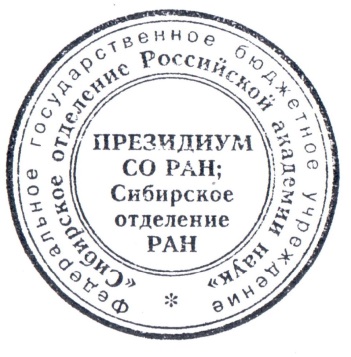 Главный ученый секретарьОтделения  академик РАН	Д.М. Маркович№№п/пНазвание и тема мероприятияМесто проведения;ответственная запроведение организация(адрес, телефон, факс)Финансирующая организация(адрес, телефон, факс)Объем финанси-рования (тыс.руб.)Время проведения (месяц); продолжитель-ность работы (в днях)Число участниковЧисло участниковЧисло участников№№п/пНазвание и тема мероприятияМесто проведения;ответственная запроведение организация(адрес, телефон, факс)Финансирующая организация(адрес, телефон, факс)Объем финанси-рования (тыс.руб.)Время проведения (месяц); продолжитель-ность работы (в днях)ВсегоВ том числеВ том числе№№п/пНазвание и тема мероприятияМесто проведения;ответственная запроведение организация(адрес, телефон, факс)Финансирующая организация(адрес, телефон, факс)Объем финанси-рования (тыс.руб.)Время проведения (месяц); продолжитель-ность работы (в днях)Всегоино-город-нихиз них ино-стран-ных123456789Годичное Общее собрание СО РАНг. Новосибирск;Президиум СО РАН630090, г. Новосибирск,просп. Ак. Лаврентьева, 17тел. (383) 330-15-49,                 330-05-55Большой зал Дома ученыхПрезидиум СО РАН630090, г. Новосибирск,просп. Ак. Лаврентьева, 17тел. (383) 330-15-49,                 330-05-558 – 9 
апреля1000200-День новосибирского Академгородкаг. Новосибирск;Президиум СО РАН630090, г. Новосибирск,просп. Ак. Лаврентьева, 17тел. (383) 330-15-49,                 330-05-55Большой зал Дома ученыхПрезидиум СО РАН630090, г. Новосибирск,просп. Ак. Лаврентьева, 17тел. (383) 330-15-49,                 330-05-55сентябрь---Общее собрание СО РАН(научная сессия)г. Новосибирск;Президиум СО РАН630090, г. Новосибирск,просп. Ак. Лаврентьева, 17тел. (383) 330-15-49,                 330-05-55Большой зал Дома ученыхПрезидиум СО РАН630090, г. Новосибирск,просп. Ак. Лаврентьева, 17тел. (383) 330-15-49,                 330-05-55октябрь1000200-№№п/пНазвание и тема мероприятияМесто проведения;ответственная запроведение организация(адрес, телефон, факс)Финансирующая организация(адрес, телефон, факс)Объем финанси-рования (тыс.руб.)Время проведения (месяц); продолжитель-ность работы (в днях)Число участниковЧисло участниковЧисло участников№№п/пНазвание и тема мероприятияМесто проведения;ответственная запроведение организация(адрес, телефон, факс)Финансирующая организация(адрес, телефон, факс)Объем финанси-рования (тыс.руб.)Время проведения (месяц); продолжитель-ность работы (в днях)ВсегоВ том числеВ том числе№№п/пНазвание и тема мероприятияМесто проведения;ответственная запроведение организация(адрес, телефон, факс)Финансирующая организация(адрес, телефон, факс)Объем финанси-рования (тыс.руб.)Время проведения (месяц); продолжитель-ность работы (в днях)Всегоино-город-нихиз них ино-стран-ных123456789День открытых дверей, посвященный празднованию Дня науки-2020, семинары и научные лекции http://coal.sbras.ru/, http://www.icc.kemsc.ru г. Кемерово;ИУ ФИЦ УУХ СО РАН650065, г. Кемерово, Ленинградский просп., 10тел./факс: (384-2) 74-13-57ФИЦ УУХ СО РАН650000, г. Кемерово, просп. Советский, 18​тел. (384-2) 36-34-62-6 – 7 
февраля50--Ежегодная конференция молодых ученых ФИЦ УУХ СО РАН «РАЗВИТИЕ – 2020» http://coal.sbras.ru/, http://www.icc.kemsc.ru г. Кемерово;ФИЦ УУХ СО РАН650000, г. Кемерово, просп. Советский, 18тел. (384-2) 36-34-62ФИЦ УУХ СО РАН-21 – 23 
апреля 30--Межрегиональная научно-практическая конференция "Science Present and Future: Research Landscape in the 21st century"(с участием иностранных ученых)г. Иркутск;Иркутский научный центр СО РАН 664033, г. Иркутск, ул. Лермонтова, 134тел. (395-2) 45-30-80факс:           45-31-60Иркутский научный центр СО РАН30май40-5Научно-практический семинар ученых секретарей учреждений, подведомственных Минобрнауки Россииг. Иркутск;Иркутский научный центр СО РАН664033, г. Иркутск, ул. Лермонтова, 134тел. (395-2) 45-30-80факс:           45-31-60Иркутский научный центр СО РАН100июнь200180-6-я Международная научно-практическая конференция «Наноматериалы и живые системы» /Nanomaterials and living systems. NLSг. Иркутск;Иркутский научный центр СО РАН664033, г. Иркутск, ул. Лермонтова, 134тел. (395-2) 45-30-80факс:           45-31-60;Восточно-Сибирский институт медико-экологических исследований665827, г. Ангарск, микрорайон 12а, 3тел./факс: (395-5) 58-69-10;Иркутский институт химии им. А.Е. Фаворского 
СО РАН664033, г. Иркутск, ул. Фаворского, 1тел. (395-2) 51-14-31факс:           41-93-46Иркутский научный центр СО РАН;Восточно-Сибирский институт медико-экологических исследований;Иркутский институт химии им. А.Е. Фаворского СО РАН;Минобрнауки России;организационный взнос7501 – 3 
июля1506545Международный симпозиум «Сложные системы в экстремальных условиях»http://symposium.kirensky.ruг. Красноярск;Сибирский федеральный университет660041, г. Красноярск, просп. Свободный, 79тел./факс: (391) 244-86-25;ФИЦ КНЦ СО РАН660036, г. Красноярск, ул. Академгородок, 50 тел. (391) 290-57-39факс:        290-53-78ФИЦ КНЦ СО РАН; Сибирский федеральный университет;Российский фонд фундаментальных исследований100014 ‒ 18 сентября30025050Международный междисциплинарный симпозиум «Иерархические материалы: разработка и приложения для новых технологий и надежных конструкций»http://www.ispms.ruг. Томск;Институт физики прочности и материаловедения СО РАН 634021, г. Томск,просп. Академический, 2/4тел. (382-2) 49-18-81;Институт химии нефти СО РАН 634021, г. Томск,просп. Академический, 4тел. (382-2) 49-15-22Институт физики прочности и материаловедения СО РАН;Институт химии нефти СО РАН; Российский фонд фундаментальных исследований70005 – 9  октября55032020Научно-практическая конференция  "Актуальные научные исследования аспирантов"(с участием иностранных ученых)г. Иркутск;Иркутский научный центр СО РАН664033, г. Иркутск, ул. Лермонтова, 134тел. (395-2) 45-30-80факс:           45-31-60Иркутский научный центр СО РАН30октябрь50-10№№п/пНазвание и тема мероприятияМесто проведения;ответственная запроведение организация(адрес, телефон, факс)Финансирующая организация(адрес, телефон, факс)Объем финанси-рования (тыс.руб.)Время проведения (месяц); продолжитель-ность работы (в днях)Число участниковЧисло участниковЧисло участников№№п/пНазвание и тема мероприятияМесто проведения;ответственная запроведение организация(адрес, телефон, факс)Финансирующая организация(адрес, телефон, факс)Объем финанси-рования (тыс.руб.)Время проведения (месяц); продолжитель-ность работы (в днях)ВсегоВ том числеВ том числе№№п/пНазвание и тема мероприятияМесто проведения;ответственная запроведение организация(адрес, телефон, факс)Финансирующая организация(адрес, телефон, факс)Объем финанси-рования (тыс.руб.)Время проведения (месяц); продолжитель-ность работы (в днях)Всегоино-город-нихиз них ино-стран-ных123456789«Winter school on topological data analysis»(с участием иностранных ученых)г. Новосибирск;Институт математики им. С.Л. Соболева СО РАН630090, г. Новосибирск, просп. Ак. Коптюга, 4тел. (383) 333-28-92факс:        333-25-98;Новосибирский государственный университет 630090, г. Новосибирск,ул. Пирогова, 1Новосибирский государственный университет-3 – 8 февраля30102Конференция "Dynamics in Siberia"http://www.math.nsc.ru/conference/ds/2020/г. Новосибирск;Институт математики им. С.Л. Соболева СО РАН630090, г. Новосибирск, просп. Ак. Коптюга, 4тел. (383) 333-28-92факс:        333-25-98 e-mail: dynamics.siberia@gmail.com;Новосибирский государственный университет 630090, г. Новосибирск,ул. Пирогова, 1 Малый зал Дома ученых(24 февраля)Новосибирский государственный университет-24 – 29 февраля9045(гост.25 чел.)10IV International scientific conference "Mechanical Science and Technology Update" (MSTU-2020)http://conf.ict.nsc.ru/MSTU-2020/ruг. Омск; Омский государственный технический университет    644050, г. Омск,просп. Мира, 11;Институт математики им. С.Л. Соболева СО РАН630090, г. Новосибирск, просп. Ак. Коптюга, 4Омский государственный технический университет-17 – 19 марта55027045Международная конференция «Мальцевские чтения»http://math.nsc.ru/conference/malmeet/20/г. Новосибирск;Институт математики 
им. С.Л. Соболева СО РАН630090, г. Новосибирск, просп. Ак. Коптюга, 4тел./факс: (383) 333-28-94Институт математики им. С.Л. Соболева СО РАН; Новосибирский государственный университет;Российский фонд фундаментальных исследований8003 – 7 
мая15080(гост. 60 чел.)25VII Международная конференция «Математика, ее приложения и математическое образование»www.confmame.ruп. Горячинск, Республика Бурятия;Институт физического материаловедения СО РАН 670047, г. Улан-Удэ, ул. Сахьяновой, 6тел. (301-2) 43-32-85факс:           43-32-24e-mail: dir@ipms.bscnet.ru;Восточно-Сибирский государственный университет технологий и управления670033, г. Улан-Удэ, 
ул. Ключевская, 40B, стр. 1тел. (301-2) 41-05-35Российский фонд фундаментальных исследований40022 – 29 
июня1005010Международная конференция «Марчуковские научные чтения  - 2020», посвященная 95-летию со дня рождения академика Г.И. Марчукаhttp://conf.nsc.ru/msr2020г. Новосибирск;Институт вычислительной математики и математической геофизики СО РАН630090, г. Новосибирск,просп. Ак. Лаврентьева, 6тел. (383) 330-83-53факс:        330-87-83,                 330-66-87
e-mail: contacts@sscc.ruИнститут вычислительной математики и математической геофизики СО РАН;Российский фонд фундаментальных исследований;Новосибирский государственный университет630090, г. Новосибирск, 
ул. Пирогова, 1тел. (383) 363-43-33250029 июня30015075XII Молодежная научная школа-конференция «Теория и численные методы решения обратных и некорректных задач»http://conf.ict.nsc.ru/tcmiip2020г. Новосибирск;Институт вычислительной математики и математической геофизики СО РАН630090, г. Новосибирск,просп. Ак. Лаврентьева, 6тел. (383) 330-83-53факс:        330-87-83,                 330-66-87e-mail: contacts@sscc.ruИнститут вычислительной математики и математической геофизики СО РАН;Новосибирский государственный университет630090, г. Новосибирск, ул. Пирогова, 1тел. (383) 363-43-33100029 июня25017550Летняя международная XXXV молодежная школа-конференция по параллельному программированиюhttp://ssd.sscc.ru/ru/school/2020sг. Новосибирск;Институт вычислительной математики и математической геофизики СО РАН630090, г. Новосибирск,просп. Ак. Лаврентьева, 6тел. (383) 330-83-53факс:        330-87-83,                 330-66-87e-mail: contacts@sscc.ruИнститут вычислительной математики и математической геофизики СО РАН;Новосибирский государственный университет630090, г. Новосибирск, ул. Пирогова, 1тел. (383) 363-43-33;Новосибирский государственный технический университет630087, г. Новосибирск, ул. Немировича-Данченко, 136тел. (383) 346-02-3150029 июня502510Конференция "Integrable Systems and Their Applications" http://www.math.nsc.ru/conference/rc/г. Новосибирск;Институт математики им. С.Л. Соболева СО РАН630090, г. Новосибирск, просп. Ак. Коптюга, 4тел. (383) 333-28-92факс:        333-25-98 e-mail: geometry.days@gmail.com;Новосибирский государственный университет 630090, г. Новосибирск,ул. Пирогова, 1Новосибирский государственный университет-июнь401510International conference Mathematical Optimization Theory and Operations Research (MOTOR 2020)http://www.math.nsc.ru/conference/motor/2020/ г. Новосибирск;Институт математики им. С.Л. Соболева СО РАН630090, г. Новосибирск, просп. Ак. Коптюга, 4тел. (383) 333-28-92факс:        333-25-98Институт математики им. С.Л. Соболева СО РАН;Высшая школа экономики 101000, г. Москва,ул. Мясницкая, 20; Новосибирский государственный университет630090, г. Новосибирск,ул. Пирогова, 1; Российский фонд фундаментальных исследований15006 – 10 
июля250210(гост. не нужна)60Международный семинар «Second Workshop on Digitalization and Computable Models (WDCM-2020)»http://bazhenov.droppages.com/wdcm2020 г. Новосибирск;Институт математики 
им. С.Л. Соболева СО РАН630090, г. Новосибирск, просп. Ак. Коптюга, 4тел. (383) 333-28-92факс:        333-25-98;Новосибирский государственный университет630090, г. Новосибирск,ул. Пирогова, 1факс: (383) 363-42-80Институт математики 
им. С.Л. Соболева СО РАН;Новосибирский государственный университет60020 – 24   
июля5030(гост. 15 чел.)10XVI Международная Азиатская школа-семинар «Проблемы оптимизации сложных систем»http://conf.nsc.ru / opcs2019г. Чолпон-Ата, Киргизская Республика;Институт информационных и вычислительных технологий МОН РК
050000, Республика Казахстан, г. Алматыул. Пушкина, 125 
(уг. Курмангазы)тел. (727) 272-37-11e-mail: info@ipic.kz;Институт вычислительной математики и математической геофизики СО РАН630090, г. Новосибирск,просп. Ак. Лаврентьева, 6тел. (383) 330-83-53факс:        330-87-83,                 330-66-87e-mail: contacts@sscc.ruИнститут информационных и вычислительных технологий МОН РК100027 июля1208060Школа-конференция по алгебраической геометрии http://math.nsc.ru/conference/ageom/г. Новосибирск;Институт математики им. С.Л. Соболева СО РАН630090, г. Новосибирск, просп. Ак. Коптюга, 4тел. (383) 333-28-92факс:        333-25-98 e-mail: alg.geom.school@gmail.com;Новосибирский государственный университет 630090, г. Новосибирск,ул. Пирогова, 1Международная лаборатория зеркальной симметрии и автоморфных форм Высшей школы экономики 119048, г. Москва, 
ул. Усачева, 6тел. (495) 772-95-90-24 – 30  августа6035
(гост.20 чел.)10Конференция "Дни геометрии в Новосибирске" http://math.nsc.ru/conference/geomtop/г. Новосибирск;Институт математики им. С.Л. Соболева СО РАН630090, г. Новосибирск, просп. Ак. Коптюга, 4тел. (383) 333-28-92факс:        333-25-98 e-mail: geometry.days@gmail.com;Новосибирский государственный университет 630090, г. Новосибирск,ул. Пирогова, 1Новосибирский государственный университет-24 – 30  августа7040 (гост.25 чел.)10XIV International scientific and technical conference "Dynamics of Systems, Mechanisms and Machines" http://conf.ict.nsc.ru/Dynamics2020/ruг. Омск; Омский государственный технический университет    644050, г. Омск,просп. Мира, 11;Институт математики им. С.Л. Соболева СО РАН630090, г. Новосибирск, просп. Ак. Коптюга, 4Омский государственный технический университет-10 – 12  ноября45015025№№п/пНазвание и тема мероприятияМесто проведения;ответственная запроведение организация(адрес, телефон, факс)Финансирующая организация(адрес, телефон, факс)Объем финанси-рования (тыс.руб.)Время проведения (месяц); продолжитель-ность работы (в днях)Число участниковЧисло участниковЧисло участников№№п/пНазвание и тема мероприятияМесто проведения;ответственная запроведение организация(адрес, телефон, факс)Финансирующая организация(адрес, телефон, факс)Объем финанси-рования (тыс.руб.)Время проведения (месяц); продолжитель-ность работы (в днях)ВсегоВ том числеВ том числе№№п/пНазвание и тема мероприятияМесто проведения;ответственная запроведение организация(адрес, телефон, факс)Финансирующая организация(адрес, телефон, факс)Объем финанси-рования (тыс.руб.)Время проведения (месяц); продолжитель-ность работы (в днях)Всегоино-город-нихиз них ино-стран-ных123456789Омский научный семинар «Современные проблемы радиофизики и радиотехники»(120-130 заседания)http://радиосеминар.рфг. Омск;Институт радиофизики и физической электроники Омского научного центра СО РАН644024, г. Омск,просп. Карла Маркса, 15/1 
тел. (381-2) 37-17-36 
факс:           37-17-62;Омский государственный университет644077, г. Омск, 
просп. Мира, 55ател./факс: (381-2) 64-77-87   Омский научный центр СО РАН644024, г. Омск, просп. Карла Маркса, 15 тел.(381-2) 37-17-36факс:          37-17-62;Омский государственный университет5025 января302-13-я Международная конференция по методике экспериментов на встречных пучках (International Conference on Instrumentation for Colliding Beam Physics) INSTR’20http://instr20.inp.nsk.su/ г. Новосибирск;Институт ядерной физики им. Г.И. Будкера СО РАН630090, г. Новосибирск, просп. Ак. Лаврентьева, 11 тел. (383) 330-60-31факс:        330-71-63Институт ядерной физики им. Г.И. Будкера СО РАН;Новосибирский государственный университет;Российский фонд фундаментальных исследований150024 – 28 февраля 18012090Омский научный семинар «Современные проблемы радиофизики и радиотехники»(120-130 заседания)http://радиосеминар.рфг. Омск;Институт радиофизики и физической электроники Омского научного центра СО РАН 644024, г. Омск,просп. Карла Маркса, 15/1 
тел. (381-2) 37-17-36 
факс:           37-17-62;Омский государственный университет644077, г. Омск, 
просп. Мира, 55ател./факс: (381-2) 64-77-87   Омский научный центр СО РАН644024, г. Омск, просп. Карла Маркса, 15 тел.(381-2) 37-17-36факс:          37-17-62;Омский государственный университет5029 февраля202-Международная сессия-конференция Секции ядерной физики ОФН РАН "Физика фундаментальных взаимодействий"г. Новосибирск;Институт ядерной физики им. Г.И. Будкера СО РАН630090, г. Новосибирск, просп. Ак. Лаврентьева, 11 тел. (383) 330-60-31факс:        330-71-63Институт ядерной физики им. Г.И. Будкера СО РАН100010 – 13 марта2008040Азиатский форум по ускорителям и детекторам (The Asian Forum for Accelerators and Detec-tors) AFAD’20http://indico.inp.nsk.su/event/23/ г. Новосибирск;Институт ядерной физики им. Г.И. Будкера СО РАН630090, г. Новосибирск, просп. Ак. Лаврентьева, 11 тел. (383) 330-60-31факс:        330-71-63Институт ядерной физики им. Г.И. Будкера СО РАН100025 – 27 марта 906050Омский научный семинар «Современные проблемы радиофизики и радиотехники»(120-130 заседания)http://радиосеминар.рфг. Омск;Институт радиофизики и физической электроники Омского научного центра СО РАН644024, г. Омск,просп. Карла Маркса, 15/1 
тел. (381-2) 37-17-36 
факс:           37-17-62;Омский государственный университет644077, г. Омск, 
просп. Мира, 55ател./факс: (381-2) 64-77-87   Омский научный центр СО РАН644024, г. Омск, просп. Карла Маркса, 15 тел.(381-2) 37-17-36факс:          37-17-62;Омский государственный университет5028 марта202-Международная конференция "Физика полупроводниковых структур", посвященная 
100-летию со дня рождения академика А.В. Ржанова www.isp.nsc.ru/rzhanov100 г. Новосибирск;Институт физики полупроводников  
им. А.В. Ржанова СО РАН630090, г. Новосибирск, просп. Ак. Лаврентьева, 13тел. (383) 330-90-55факс:        333-27-71Институт физики полупроводников  им. А.В. Ржанова СО РАН;Сибирское отделение РАН;Российский фонд фундаментальных исследований;Минобрнауки России7008 апреля 10035 10X научная конференция школьников Иркутской области «Человек и космос»http://ru.iszf.irk.ru/NOCг. Иркутск;Институт солнечно-земной физики СО РАН664033, г. Иркутск,ул. Лермонтова, 126ател. (395-2) 42-82-65факс:           46-25-57, 
                    51-16-75e-mail: uzel@iszf.irk.ruИнститут солнечно-земной физики СО РАН27010 апреля 5025-Омский научный семинар «Современные проблемы радиофизики и радиотехники»(120-130 заседания)http://радиосеминар.рфг. Омск;Институт радиофизики и физической электроники Омского научного центра СО РАН 644024, г. Омск,просп. Карла Маркса, 15/1 
тел. (381-2) 37-17-36 
факс:           37-17-62;Омский государственный университет644077, г. Омск, 
просп. Мира, 55ател./факс: (381-2) 64-77-87   Омский научный центр СО РАН644024, г. Омск, просп. Карла Маркса, 15 тел.(381-2) 37-17-36факс:          37-17-62;Омский государственный университет5025 апреля302-Омский научный семинар «Современные проблемы радиофизики и радиотехники»(120-130 заседания)http://радиосеминар.рфг. Омск;Институт радиофизики и физической электроники Омского научного центра СО РАН644024, г. Омск,просп. Карла Маркса, 15/1 
тел. (381-2) 37-17-36 
факс:           37-17-62;Омский государственный университет644077, г. Омск, 
просп. Мира, 55ател./факс: (381-2) 64-77-87   Омский научный центр СО РАН644024, г. Омск, просп. Карла Маркса, 15 тел.(381-2) 37-17-36факс:          37-17-62;Омский государственный университет5020 мая202-Всероссийская конференция «Актуальные проблемы солнечно-земной физики»(с участием иностранных ученых)www.iszf.irk.ruг. Иркутск;Институт солнечно-земной физики СО РАН664033, г. Иркутск,ул. Лермонтова, 126ател. (395-2) 42-82-65факс:           46-25-57, 
                    51-16-75e-mail: uzel@iszf.irk.ruИнститут солнечно-земной физики СО РАН20002 – 6июня  50020050Всероссийская научно-практическаяконференция «Современные тенденции и перспективы развитиягидрометеорологии в России»http://geogr.isu.ruг. Иркутск;Иркутский государственный университет 664033, г. Иркутск, ул. Лермонтова, 126тел./факс: (395-2) 42-56-84 e-mail: dean@geogr.isu.ru;Институт солнечно-земной физики СО РАН664033, г. Иркутск,ул. Лермонтова, 126ател. (395-2) 46-05-65факс:           46-25-57Иркутский государственный университет  12010 – 12 
июня 20025523-я Международная конференция «Синхротронное и терагерцовое излучение: генерация и применение» (SFR-2020)http://indico.inp.nsk.su/event/24/  г. Новосибирск;Институт ядерной физики им. Г.И. Будкера СО РАН630090, г. Новосибирск, просп. Ак. Лаврентьева, 11 тел. (383) 330-60-31факс:        330-71-63Институт ядерной физики им. Г.И. Будкера СО РАН;Новосибирский государственный университет;Российский фонд фундаментальных исследований120022 – 25 июня 1505010XXVI Международный симпозиум «Оптика атмосферы и океана. Физика атмосферы»http://symp.iao.ru/ru/aoo г. Москва;Институт оптики атмосферы им. В.Е. Зуева СО РАН634055, г. Томск,пл. Академика Зуева, 1тел.  (382-2) 49-27-38,                      49-04-62факс:            49-20-86e-mail: roa@iao.ru;Институт солнечно-земной физики СО РАН664033, г. Иркутск,ул. Лермонтова, 126ател. (395-2) 46-05-65факс:           46-25-57;Институт динамики геосфер РАН 119334, г. Москва, Ленинский просп., 38, 
корп. 1тел. (499) 137-66-11Институт оптики атмосферы им. В.Е. Зуева СО РАН100029 июня –
3 июля 50030090IX Евразийский Симпозиум по проблемам прочности и ресурса в условиях низких климатических температур (EURASTRENCOLD-2020), посвященный 50-летию образования ИФТПС СО РАН(с участием иностранных ученых)http://www.iptpn.ysn.ruг. Якутск;Институт физико-технических проблем Севера им. В.П. Ларионова СО РАН677980,  г. Якутск,ул. Октябрьская, 1тел. (411-2) 39-60-00факс:           33-66-65Институт физико-технических проблем Севера им. В.П. Ларионова СО РАН;ЯНЦ СО РАН677980, г. Якутск, ул. Петровского, 2 тел. (411-2) 39-05-00 факс:           35-02-63;Российский фонд фундаментальных исследований;Минобрнауки России; Министерство образования и науки Республики Саха (Якутия) 12006 – 9июля 2006025Всероссийский симпозиум «Применение анализаторов МАЭС в промышленности»(с участием иностранных ученых)http://www.iae.nsk.suг. Новосибирск;Институт автоматики и электрометрии СО РАН630090, г. Новосибирск,просп. Ак. Коптюга, 1тел. (383) 330-79-69e-mail: iae@iae.nsk.suМалый зал Дома ученыхООО "ВМК-Оптоэлектроника"630090, г. Новосибирск,просп. Ак. Коптюга, 1тел./факс: (383) 333-33-9115010 – 14 августа140110
(гост. не нужна)20Молодежная конкурс-конференция «Оптические информационные технологии»http://vk.com/potconhttp://www.iae.nsk.suг. Новосибирск;Институт автоматики и электрометрии СО РАН630090, г. Новосибирск,просп. Ак. Коптюга, 1тел. (383) 330-79-69e-mail: iae@iae.nsk.suИнститут автоматики и электрометрии СО РАН;Новосибирский государственный университет 630090, г. Новосибирск, ул. Пирогова, 2тел. (383) 363-40-00;Society of Photo-Optical Instrumentation Engineers(SPIE)12020 – 22 августа7010-Международный семинар по волоконным лазерам http://rfl18.iae.nsk.su/г. Новосибирск;Институт автоматики и электрометрии СО РАН630090, г. Новосибирск,просп. Ак. Коптюга, 1тел. (383) 330-79-69e-mail: iae@iae.nsk.suМалый зал Дома ученыхИнститут автоматики и электрометрии СО РАН;Новосибирский государственный университет 630090, г. Новосибирск, ул. Пирогова, 2тел. (383) 363-40-00;ООО «ОЭС Спецпоставка»194100, г. Санкт-Петербург,ул. Менделеевская, 8;ООО «Инверсия-Сенсор»630090, г. Новосибирск;ул. Инженерная, 20;Группа компаний «Научное оборудование»630090, г. Новосибирск,ул. Инженерная, 4;Российский фонд фундаментальных исследований90020 – 27 августа1807030Омский научный семинар «Современные проблемы радиофизики и радиотехники»(120-130 заседания)http://радиосеминар.рфг. Омск;Институт радиофизики и физической электроники Омского научного центра СО РАН644024, г. Омск,просп. Карла Маркса, 15/1 
тел. (381-2) 37-17-36 
факс:           37-17-62;Омский государственный университет644077, г. Омск, 
просп. Мира, 55ател./факс: (381-2) 64-77-87   Омский научный центр СО РАН644024, г. Омск, просп. Карла Маркса, 15 тел.(381-2) 37-17-36факс:          37-17-62;Омский государственный университет5029 августа202-XV Российско-Китайская конференция по космической погодеwww.iszf.irk.ruг. Иркутск;Институт солнечно-земной физики СО РАН664033, г. Иркутск,ул. Лермонтова, 126ател. (395-2) 42-82-65факс:           46-25-57, 
                    51-16-75e-mail: uzel@iszf.irk.ruИнститут солнечно-земной физики СО РАН150031 августа –                 4 сентября 1503070XIV МеждународнаяШкола молодых ученых «Физика окружающей среды»им. А.Г. Колесника http://school.iao.ru/ г. Томск;Институт оптики атмосферы им. В.Е. Зуева СО РАН634055, г. Томск,пл. Академика Зуева, 1тел.  (382-2) 49-27-38,                      49-04-62факс:            49-20-86е-mail: roa@iao.ru;Томский государственный университет 634050, г. Томск, просп. Ленина, 36тел. (382-2) 41-39-76е-mail: fos@mail.tsu.ruИнститут оптики атмосферы им. В.Е. Зуева СО РАН;Томский государственный университет 4007 – 11 сентября 30015020Международная конференция "Молекулярно-лучевая эпитаксия полупроводниковых гетероструктур", посвященная 
80-летию со дня рождения С.И. Стенина www.isp.nsc.ru/stenin80 г. Новосибирск;Институт физики полупроводников им. А.В. Ржанова СО РАН630090, г. Новосибирск, просп. Ак. Лаврентьева, 13тел. (383) 330-90-55факс:        333-27-71Институт физики полупроводников им. А.В. Ржанова СО РАН;Российский фонд фундаментальных исследований;Минобрнауки России;100014 сентября15045 10Секция "Оптическое приборостроение" Национальной конференции "СибОптика-2020" (с участием иностранных ученых)в рамках Международного научного конгресса "Интерэкспо ГЕО - Сибирь 2020"http://geosib.sgugit.ru/г. Новосибирск;Конструкторско - технологический институт научного приборостроения СО РАН630058, г. Новосибирск,ул. Русская, 41тел. (383) 306-62-08факс:        306-58-69;Сибирский государственный университет геосистем и технологий630108, г. Новосибирск, ул. Плахотного, 10тел. (383) 343-39-37факс:        344-30-60Конструкторско - технологический институт научного приборостроения СО РАН;Сибирский государственный университет геосистем и технологий 50019 сентября602057-й Международный конгресс «Потоки энергии и радиационные эффекты» 
(7th International Congress on Energy Fluxes and Radiation Effects), EFRE-2020,включая мероприятия:21-й Международный симпозиум по сильноточной электронике (SHCE);15-я Международная конференция по модификации материалов пучками частиц и потоками плазмы (CMM);19-я Международная конференция по радиационной физике и химии конденсированных сред (RPC);4-я Международная конференция «Новые материалы и наукоёмкие технологии» (NMHT)http://efre2020.hcei.tsc.ruг. Томск;Институт сильноточной электроники СО РАН634055, г. Томск, просп. Академический,  2/3тел. (382-2) 49-15-44факс:           49-24-10е-mail: contact@hcei.tsc.ru;Томский научный центр СО РАН634055, г. Томск, просп. Академический, 10/4тел. (382-2) 49-11-73факс:           49-27-13;Томский политехнический университет634034, г. Томск, просп. Ленина, 30тел. (382-2) 52-71-63Институт сильноточной электроники СО РАН;Томский научный центр 
СО РАН;Томский политехнический университет;Российский фонд фундаментальных исследований;Российский научный фонд; Федеральная целевая программа;российские и зарубежные спонсоры600020 – 26 сентября450250100Омский научный семинар «Современные проблемы радиофизики и радиотехники»(120-130 заседания)http://радиосеминар.рфг. Омск;Институт радиофизики и физической электроники Омского научного центра СО РАН644024, г. Омск,просп. Карла Маркса, 15/1 
тел. (381-2) 37-17-36 
факс:           37-17-62;Омский государственный университет644077, г. Омск, 
просп. Мира, 55ател./факс: (381-2) 64-77-87   Омский научный центр СО РАН644024, г. Омск, просп. Карла Маркса, 15 тел.(381-2) 37-17-36факс:          37-17-62;Омский государственный университет5026 сентября302-Российская научная конференция «Радиофизика и исследование свойств вещества»http://www.oscsbras.ruг. Омск;Институт радиофизики и физической электроники Омского научного центра СО РАН644024, г. Омск,
просп. Карла Маркса, 15/1 
тел. (381-2) 37-17-36факс:           37-17-62Омский научный центр 
СО РАН 644024, г. Омск, 
просп. Карла Маркса, 15 тел. (3812) 37-17-36факс:          37-17-62;АО «ОНИИП» 644009, г. Омск, 
ул. Масленникова, 231 
тел. (3812) 51-49-00 
факс:          51-49-703006 – 8 
октября 100405Немецко-российский семинар «Многоуровневые подходы в трибологии: фундаментальные основы и приложения»http://www.ispms.ruг. Берлин, Германия;Берлинский технический университетD-10623 BerlinStraße des 17. Juni 135                       Technische Universität Berlin;Институт физики прочности и материаловедения СО РАН
634021, г. Томск,
просп. Академический, 2/4
тел. (382-2) 49-18-81факс:           49-25-76Берлинский технический университет;Институт физики прочности и материаловедения СО РАН40015 – 18  октября605040IX Международный симпозиум "Современные проблемы лазерной физики" 
(MPLP-2020) и Международная школа по лазерной физике и фотоникеwww.mplp2020.laser.nsc.ruг. Новосибирск, Институт лазерной физики СО РАН
630090, г. Новосибирск, просп. Ак. Лаврентьева, 15Б тел./факс: (383) 333-24-89  e-mail: info@laser.nsc.ruМалый зал Дома ученыхМинобрнауки России; Российский фонд фундаментальных исследований;  Новосибирский областной фонд поддержки науки и инновационной деятельности; 
Группа компаний “Научное оборудование”300022 – 30 
октября220100(гост. 85 мест)60Омский научный семинар «Современные проблемы радиофизики и радиотехники»(120-130 заседания)http://радиосеминар.рфг. Омск;Институт радиофизики и физической электроники Омского научного центра СО РАН644024, г. Омск,просп. Карла Маркса, 15/1 
тел. (381-2) 37-17-36 
факс:           37-17-62;Омский государственный университет644077, г. Омск, 
просп. Мира, 55ател./факс: (381-2) 64-77-87   Омский научный центр СО РАН644024, г. Омск, просп. Карла Маркса, 15 тел.(381-2) 37-17-36факс:          37-17-62;Омский государственный университет5031 октября202-XXVII Рабочая 
группа «Аэрозоли Сибири»http://symp.iao.ru/ru/sa г. Томск;Институт оптики атмосферы им. В.Е. Зуева СО РАН634055, г. Томск,пл. Академика Зуева, 1тел.  (382-2) 49-18-65,                      49-20-50факс:            49-20-86е-mail: aerosib@iao.ruИнститут оптики атмосферы им. В.Е. Зуева СО РАН40024 – 27 ноября 20010010Омский научный семинар «Современные проблемы радиофизики и радиотехники»(120-130 заседания)http://радиосеминар.рфг. Омск;Институт радиофизики и физической электроники Омского научного центра СО РАН644024, г. Омск,просп. Карла Маркса, 15/1 
тел. (381-2) 37-17-36 
факс:           37-17-62;Омский государственный университет644077, г. Омск, 
просп. Мира, 55ател./факс: (381-2) 64-77-87   Омский научный центр СО РАН644024, г. Омск, просп. Карла Маркса, 15 тел.(381-2) 37-17-36факс:          37-17-62;Омский государственный университет5028 ноября202-Всероссийская конференция "Физика ультрахолодных атомов" www.isp.nsc.ru/quantum20/ г. Новосибирск;Институт физики полупроводников им. А.В. Ржанова СО РАН630090, г. Новосибирск, просп. Ак. Лаврентьева, 13тел. (383) 330-90-55факс:        333-27-71Институт физики полупроводников им. А.В. Ржанова СО РАН;Институт автоматики и электрометрии СО РАН630090, г. Новосибирск, просп. Ак. Коптюга, 1 тел.: (383) 330-79-69 факс:         330-88-78;Институт вычислительных технологий СО РАН630090, г. Новосибирск, просп. Ак. Лаврентьева, 6тел. (383) 330-61-50факс:        330-63-42;Институт лазерной физикиСО РАН630090, г. Новосибирск, просп. Ак. Лаврентьева, 15Бтел. (383) 333-24-89факс:        333-24-89;Новосибирский государственный университет630090, г. Новосибирск, ул. Пирогова, 2 тел. (383) 363-40-0020021 декабря5025 -Омский научный семинар «Современные проблемы радиофизики и радиотехники»(120-130 заседания)http://радиосеминар.рфг. Омск;Институт радиофизики и физической электроники Омского научного центра СО РАН644024, г. Омск,просп. Карла Маркса, 15/1 
тел. (381-2) 37-17-36 
факс:           37-17-62;Омский государственный университет644077, г. Омск, 
просп. Мира, 55ател./факс: (381-2) 64-77-87   Омский научный центр СО РАН644024, г. Омск, просп. Карла Маркса, 15 тел.(381-2) 37-17-36факс:          37-17-62;Омский государственный университет5026 декабря302-№№п/пНазвание и тема мероприятияМесто проведения;ответственная запроведение организация(адрес, телефон, факс)Финансирующая организация(адрес, телефон, факс)Объем финанси-рования (тыс.руб.)Время проведения (месяц); продолжитель-ность работы (в днях)Число участниковЧисло участниковЧисло участников№№п/пНазвание и тема мероприятияМесто проведения;ответственная запроведение организация(адрес, телефон, факс)Финансирующая организация(адрес, телефон, факс)Объем финанси-рования (тыс.руб.)Время проведения (месяц); продолжитель-ность работы (в днях)ВсегоВ том числеВ том числе№№п/пНазвание и тема мероприятияМесто проведения;ответственная запроведение организация(адрес, телефон, факс)Финансирующая организация(адрес, телефон, факс)Объем финанси-рования (тыс.руб.)Время проведения (месяц); продолжитель-ность работы (в днях)Всегоино-город-нихиз них ино-стран-ных123456789VII Международная школа-семинар «Нелинейный анализ и экстремальные задачи»http://nla.icc.ru/г. Иркутск;Институт динамики систем и теории управления имени В.М. Матросова СО РАН664033, г. Иркутск, ул. Лермонтова, 134тел. (395-2) 42-71-00факс:           51-16-16Институт динамики систем и теории управления имени В.М. Матросова СО РАН60022 – 26 
июня20010030XXVI Всероссийский семинар «Нейроинформатика, ее приложения и анализ данных»(с участием иностранных ученых)http://icm.krasn.ruг. Красноярск;ИВМ СО РАН660036, г. Красноярск,ул. Академгородок, 50, 
стр. 44тел. (391) 243-27-56факс:        290-74 76ИВМ СО РАН; Российский фонд фундаментальных исследований3025 ‒ 27 сентября3072Всероссийский семинар «Моделирование неравновесных систем»(с участием иностранных ученых)http://icm.krasn.ruг. Красноярск;ИВМ СО РАН660036, г. Красноярск,ул. Академгородок, 50, стр. 44тел. (391) 243-27-56факс:        290-74 76ИВМ СО РАН302 ‒ 4 
октября40102VII Всероссийская конференция «Безопасность и мониторинг техногенных и природных систем»(с участием иностранных ученых)http://conf.ict.nsc.ru/SSTS-2020г. Кемерово;Кемеровский филиал Института вычислительных технологий СО РАН 650025, г. Кемерово, ул. Рукавишникова, 21 тел./факс: (384-2) 21-14-00Красноярский филиал Института вычислительных технологий СО РАН – СКТБ "Наука"660049, г. Красноярск, просп. Мира, 53тел. (391) 227-29-12факс:        212-42-88;Российский фонд фундаментальных исследований6005 – 9 
октября 90505XXI Всероссийская конференция молодых учёных по математическому моделированию и информационным технологиям http://conf.nsc.ru/ym2020/ruг. Томск;Томский филиал 
Института вычислительных технологий СО РАН645055, г. Томск, просп. Академический, 10/4тел. (382-2) 49-17-74факс:           49-11-73Институт вычислительных технологий СО РАН630090, г. Новосибирск,просп. Ак. Лаврентьева, 6тел. (383) 330-61-50факс:        330-63-42;Российский фонд фундаментальных исследований40026 – 30  октября 12070-№№п/пНазвание и тема мероприятияМесто проведения;ответственная запроведение организация(адрес, телефон, факс)Финансирующая организация(адрес, телефон, факс)Объем финанси-рования (тыс.руб.)Время проведения (месяц); продолжитель-ность работы (в днях)Число участниковЧисло участниковЧисло участников№№п/пНазвание и тема мероприятияМесто проведения;ответственная запроведение организация(адрес, телефон, факс)Финансирующая организация(адрес, телефон, факс)Объем финанси-рования (тыс.руб.)Время проведения (месяц); продолжитель-ность работы (в днях)ВсегоВ том числеВ том числе№№п/пНазвание и тема мероприятияМесто проведения;ответственная запроведение организация(адрес, телефон, факс)Финансирующая организация(адрес, телефон, факс)Объем финанси-рования (тыс.руб.)Время проведения (месяц); продолжитель-ность работы (в днях)Всегоино-город-нихиз них ино-стран-ных123456789XIV Всероссийская конференция молодых ученых «Проблемы механики: теория, эксперимент и новые технологии»http://conf.nsc.ru/pm2020/ruг. Новосибирск;п. Шерегеш, Кемеровская область;Институт теоретической и прикладной механики им. С.А. ХристиановичаСО РАН630090, г. Новосибирск,ул. Институтская, 4/1тел. (383) 330-42-79факс:        330-72-68Институт теоретической и прикладной механики им. С.А. ХристиановичаСО РАН15002 – 10
марта20015 (гост.нужна с 9.03. по 10.03)-VII Международная конференция "Критические инфраструктуры в цифровом мире" (IWCI-2020)https://conf.isem.irk.ru/e/IWCI-2020г. Иркутск;Институт систем энергетики им. Л.А. МелентьеваСО РАН664033, г. Иркутск, ул. Лермонтова, 130тел. (395-2) 42-47-00факс:           42-67-96Институт систем энергетики им. Л.А. МелентьеваСО РАН;Российский фонд фундаментальных исследований;оргвзносы участников400 16 – 23марта 50405XXVII Всероссийская конференция «Высокоэнергетические процессы в механике сплошной среды»(с участием иностранных ученых)http://hepcm2020.itam.nsc.ru/г. Новосибирск;Институт теоретической и прикладной механики им. С.А. ХристиановичаСО РАН630090, г. Новосибирск,ул. Институтская, 4/1тел. (383) 330-42-68факс:        330-72-68Малый зал Дома ученых 
(20 апреля)
Институт теоретической и прикладной механики им. С.А. ХристиановичаСО РАН400020 – 24
апреля25025 102-я Всероссийская молодежная конференция "Системные исследования в энергетике"(с участием иностранных ученых)http://isem.irk.ru/esrconfг. Иркутск;Институт систем энергетики им. Л.А. МелентьеваСО РАН664033, г. Иркутск, ул. Лермонтова, 130тел. (395-2) 42-47-00факс:           42-67-96Институт систем энергетики им. Л.А. МелентьеваСО РАН;Российский фонд фундаментальных исследований;оргвзносы участников50025 – 29 
мая10065105-я Всероссийская школа-семинар «Панорамные методы диагностики потоков»г. Новосибирск;Институт теплофизики им. С.С. Кутателадзе СО РАН630090, г. Новосибирск,просп. Ак. Лаврентьева, 1тел. (383) 330-60-44e-mail: sci_it@itp.nsc.ruИнститут теплофизики им. С.С. Кутателадзе СО РАН;Российский фонд фундаментальных исследований80015 – 18
июня 40302Всероссийский научный семинар "Математические модели и методы анализа и оптимального синтеза развивающихся трубопроводных систем"(с участием иностранных ученых)http://51.isem.irk.ru/semtps/г. Новосибирск; Институт водных и экологических проблем
СО РАН656038, г. Барнаул, 
ул. Молодежная, 1тел. (385-2) 66-64-60факс:           24-03-96e-mail:  iwep@iwep.ru;Институт систем энергетики им. Л.А. МелентьеваСО РАН664033, г. Иркутск, ул. Лермонтова, 130тел. (395-2) 42-47-00факс:           42-67-96Институт систем энергетики им. Л.А. МелентьеваСО РАН;Российский фонд фундаментальных исследований;оргвзносы участников40020 – 29
июня503510VII Всероссийская конференция  
"Задачи со свободными границами: теория, эксперимент и приложения"(с участием иностранных ученых)http://conf.nsc.ru/freebound20/ruг. Красноярск; Сибирский федеральный университет660041, г. Красноярск, просп. Свободный, 79тел. (391) 291-27-36факс:        291-27-35;Институт гидродинамики им. М.А. ЛаврентьеваСО РАН630090, г. Новосибирск, просп. Ак. Лаврентьева, 15тел./факс: (383) 333-16-12; 
Институт теплофизики им. С.С. Кутателадзе СО РАН630090, г. Новосибирск,просп. Ак. Лаврентьева, 1тел. (383) 330-87-00факс:        330-84-80;ИВМ СО РАН660036, г. Красноярск, 
ул. Академгородок, 50, 
стр. 44тел. (391) 243-27-56факс:        290-74-76Сибирский федеральный университет;ИВМ СО РАН5201 – 4  
июля 1107010XXV Байкальская Всероссийская конференция "Информационные и математические технологии в науке и управлении".Школа молодых ученых (с участием иностранных ученых)https://conf.isem.irk.ru/e/IMT2020г. Иркутск;Институт систем энергетики им. Л.А. МелентьеваСО РАН664033, г. Иркутск, ул. Лермонтова, 130тел. (395-2) 42-47-00факс:           42-67-96Институт систем энергетики им. Л.А. МелентьеваСО РАН;Российский фонд фундаментальных исследований;оргвзносы участников1000 1 – 9  
июля20018010The 3rd International Conference of 
Interfacial Phenomena and Heat- Mass- Transfer http://www.iphmt20.fr/г. Марсель, Франция;Aix Marseille UniversityCNRS, IUSTI UMR 7343, Laboratoire IUSTI, Technopôle de Château-Gombert13453, FRANCE,Marseille cedex 13, 5 rue Enrico Fermi тел. (+33) 04 91 10 69 07 e-mail: iusti-direction@univ-amu.fr;Институт теплофизики им. С.С. Кутателадзе СО РАН630090, г. Новосибирск,просп. Ак. Лаврентьева, 1тел. (383) 330-60-44e-mail: sci_it@itp.nsc.ru 
 Институт теплофизики им. С.С. Кутателадзе СО РАН35005 – 9
 июля 12012010010th International symposium on Turbulence, Heat and Mass Transfer (THMT-20) http://www.thmt-20.org/г. Санкт-Петербург;Институт теплофизики им. С.С. Кутателадзе СО РАН630090, г. Новосибирск,просп. Ак. Лаврентьева, 1тел. (383) 330-90-40факс:        330-84-80e-mail: director@itp.nsc.ruИнститут теплофизики им. С.С. Кутателадзе СО РАН70007 – 10  
июля
300300250Международный научный семинар 
им. Ю.Н. Руденко«Методические вопросы исследования надежности больших систем энергетики»http://les.sei.irk.ruг. Иркутск;Институт систем энергетики им. Л.А. МелентьеваСО РАН664033, г. Иркутск, ул. Лермонтова, 130тел. (395-2) 42-47-00факс:           42-67-96Институт систем энергетики им. Л.А. МелентьеваСО РАН;Российский фонд фундаментальных исследований;оргвзносы участников600 7 – 12
 августа
 15012060XXXVI Сибирский теплофизический семинар, посвящённый 
70-летию академика Алексеенко Сергея Владимировича (СТС-36)(с участием иностранных ученых)г. Новосибирск;Институт теплофизики им. С.С. Кутателадзе СО РАН630090, г. Новосибирск,просп. Ак. Лаврентьева, 1тел. (383) 330-60-44e-mail: sci_it@itp.nsc.ruИнститут теплофизики им. С.С. Кутателадзе СО РАН; Российский фонд фундаментальных исследований

300018 – 21
августа 35016050International conference "Energy-21: trends, forecasts, technologies, management" / Международная конференция "Энергетика в XXI веке: тенденции, прогнозы, технологии и управление"http://isem.irk.ru/ssesг. Иркутск;Институт систем энергетики им. Л.А. МелентьеваСО РАН664033, г. Иркутск, ул. Лермонтова, 130тел. (395-2) 42-47-00факс:           42-67-96Институт систем энергетики им. Л.А. МелентьеваСО РАН;Российский фонд фундаментальных исследований;оргвзносы участников10007 – 12
сентября20018080Международная конференция «Лаврентьевские чтения по математике, механике и физике» http://www.conf.nsc.ru/lavr20г. Новосибирск;Институт гидродинамики им. М.А. ЛаврентьеваСО РАН630090, г. Новосибирск, просп. Ак. Лаврентьева, 15тел./факс: (383) 333-16-12;Сибирское отделение РАН630090, г. Новосибирск,просп. Ак. Лаврентьева, 17; 
Новосибирский государственный университет630090, г. Новосибирск,ул. Пирогова, 1тел. (383) 333-16-12;Российский фонд фундаментальных исследованийИнститут гидродинамики им. М.А. ЛаврентьеваСО РАН;Сибирское отделение РАН;Новосибирский государственный университет;Российский фонд фундаментальных исследований20007 – 14
сентября 30013030V Всероссийская научная конференция
"Теплофизика и физическая гидродинамика" с элементами школы молодых ученых (ТФГ-2020)(с участием иностранных ученых)г. Ялта, Республика Крым; Институт теплофизики им. С.С. Кутателадзе СО РАН630090, г. Новосибирск,просп. Ак. Лаврентьева, 1тел. (383) 330-60-44e-mail: sci_it@itp.nsc.ruИнститут теплофизики им. С.С. Кутателадзе СО РАН; Институт гидродинамики им. М.А. Лаврентьева СО РАН630090, г. Новосибирск,просп. Ак. Лаврентьева, 15тел./факс: (383) 333-16-12e-mail: golovin@hydro.nsc.ru;Российский фонд фундаментальных исследований350013 – 20
сентября 250250515th International conference on "Two-Phase Systems for Space and Ground Applications" г. Кобе, Япония; 
Институт теплофизики им. С.С. Кутателадзе СО РАН630090, г. Новосибирск,просп. Ак. Лаврентьева, 1тел. (383) 330-60-44e-mail: sci_it@itp.nsc.ruИнститут теплофизики им. С.С. Кутателадзе СО РАН400027 сентября – 1 октября 10010090IV Всероссийская научная конференция "Энерго- и ресурсоэффектив-ность малоэтажных жилых зданий"(с участием иностранных ученых)г. Новосибирск;Институт теплофизики им. С.С. Кутателадзе СО РАН630090, г. Новосибирск,просп. Ак. Лаврентьева, 1тел. (383) 330-60-44e-mail: sci_it@itp.nsc.ruИнститут теплофизики им. С.С. Кутателадзе СО РАН;Российский фонд фундаментальных исследований5006 – 7
октября 200100 2020th International Сonference on the Methods of Aerophysical Research (ICMAR 2020)http://conf.nsc.ru/icmar2020/ г. Новосибирск;Институт теоретической и прикладной механики им. С.А. ХристиановичаСО РАН630090, г. Новосибирск,ул. Институтская, 4/1тел. (383) 330-42-79факс:        330-72-68Малый зал Дома ученых,НГУИнститут теоретической и прикладной механики им. С.А. ХристиановичаСО РАН30002 – 7
ноября35075 40XVI Всероссийская школа-конференция молодых ученых "Актуальные вопросы теплофизики и физической гидрогазодинамики"г. Новосибирск;Институт теплофизики им. С.С. Кутателадзе СО РАН630090, г. Новосибирск,просп. Ак. Лаврентьева, 1тел. (383) 330-60-44e-mail: sci_it@itp.nsc.ruИнститут теплофизики им. С.С. Кутателадзе СО РАН;Российский фонд фундаментальных исследований100024 – 27  ноября 14070 3№№п/пНазвание и тема мероприятияМесто проведения;ответственная запроведение организация(адрес, телефон, факс)Финансирующая организация(адрес, телефон, факс)Объем финанси-рования (тыс.руб.)Время проведения (месяц); продолжитель-ность работы (в днях)Число участниковЧисло участниковЧисло участников№№п/пНазвание и тема мероприятияМесто проведения;ответственная запроведение организация(адрес, телефон, факс)Финансирующая организация(адрес, телефон, факс)Объем финанси-рования (тыс.руб.)Время проведения (месяц); продолжитель-ность работы (в днях)ВсегоВ том числеВ том числе№№п/пНазвание и тема мероприятияМесто проведения;ответственная запроведение организация(адрес, телефон, факс)Финансирующая организация(адрес, телефон, факс)Объем финанси-рования (тыс.руб.)Время проведения (месяц); продолжитель-ность работы (в днях)Всегоино-город-нихиз них ино-стран-ных123456789Кузнецовские чтения. Пятый семинар по проблемам химического осаждения из газовой фазы http://www.niic.nsc.ru/institute/conferences-inx/826-conferences-2020/3037-kuznetsovskie-chteniya-2020г. Новосибирск;Институт неорганической химии им. А.В. Николаева СО РАН630090, г. Новосибирск, просп. Ак. Лаврентьева, 3 тел. (383) 330-94-86факс:        330-94-89Институт неорганической химии им. А.В. Николаева СО РАН503 – 5 
февраля10030-VI Всероссийская конференция 
«VI Российский день редких земель» (с участием иностранных ученых)http://www.niic.nsc.ru/institute/conferences-inx/826-conferences-2020г. Новосибирск;Институт неорганической химии им. А.В. Николаева СО РАН630090, г. Новосибирск, просп. Ак. Лаврентьева, 3 тел. (383) 330-94-86факс:        330-94-89Институт неорганической химии им. А.В. Николаева СО РАН30015 – 16 февраля100505Школа-конференция молодых ученых «VI Научные чтения, посвященные памяти академика 
А.Е. Фаворского» ( с участием иностранных ученых)www.irk.inst.chemг. Иркутск;Иркутский институт химии им. А.Е. Фаворского 
СО РАН664033, г. Иркутск, 
ул. Фаворского, 1тел. (395-2) 51-14-31
факс:           41-93-46Иркутский институт химии им. А.Е. Фаворского СО РАН; организационный взнос45019 – 21 февраля1506015IV Научно-технологический симпозиум «Нефтепеработка: катализаторы и гидропроцессы»http://conf.nsc.ru/STS_4/г. Салоники, Греция;Институт катализа им. Г.К. Борескова СО РАН 630090, г. Новосибирск, просп. Ак. Лаврентьева, 5тел. (383) 326-96-43e-mail: logunova@catalysis.ruРегистрационный взнос; ПАО «Газпром нефть»190000, Санкт-Петербург,ул. Почтамтская, 3-5тел. (812) 363-3152e-mail: info@gazprom-neft.ru1100027 апреля – 1 мая15013070VI Всероссийская научная молодежная школа-конференция «Химия под знаком СИГМА: исследования, инновации, технологии»http://conf.nsc.ru/Sigma_5/г. Омск;Центр новых химических технологий ИК СО РАН 644040, г. Омск, 
ул. Нефтезаводская, 54 тел.: (381-2) 67-33-32e-mail: science@ihcp.ruРегистрационный взнос150018 – 20мая120100-13-я Всероссийская научно-практическая конференция студентов, аспирантов и молодых ученых «Технологии и оборудование химической, биотехнологической и пищевой промышленности»(с участием иностранных ученых)www.bti.secna.ru г. Бийск;Институт проблем химико-энергетических технологий СО РАН659322, г. Бийск, ул. Социалистическая, 1тел. (385-4) 30-58-82,                    30-59-06факс:           30-30-43,                    30-17-25e-mail: admin@ipcet.ru;Бийский технологический институт (филиал) Алтайскогогосударственного технического университета им. И.И. Ползунова
659305, г. Бийск, 
ул. Трофимова, 27тел. (385-4) 43-22-85
факс:           43-53-00
е-mail: info@bti.secna.ru;АО «Федеральный научно-производственный центр «Алтай»659322, г. Бийск, ул. Социалистическая, 1тел. (385-4) 30-58-26факс:           31-13-09e-mail: post@frpc.secna.ruИнститут проблем химико-энергетических технологий СО РАН;Бийский технологический институт (филиал) Алтайскогогосударственного технического университета им. И.И. Ползунова;АО «Федеральный научно-производственный центр «Алтай»250май 250180313-й симпозиум «Термодинамика и материаловедение»(с участием иностранных ученых)http://www.niic.nsc.ru/institute/conferences-inx/826-conferences-2020/2900-13-symposiumг. Новосибирск;Институт неорганической химии им. А.В. Николаева СО РАН630090, г. Новосибирск, просп. Ак. Лаврентьева, 3 тел. (383) 330-94-86факс:        330-94-89Институт неорганической химии им. А.В. Николаева СО РАН;Российский фонд фундаментальных исследований;Минобрнауки России200015 – 19 
июня20012020InternationalBioEPR School 2020 (Школа по биоЭПР 2020)http://www.bioepr2020.ru/index.php/en/г. Новосибирск;Новосибирский институт органической химии им. Н.Н. ВорожцоваСО РАН630090, г. Новосибирск,просп. Ак. Лаврентьева, 9тел. (383) 330-88-50факс:        330-97-52 
e-mail: benzol@nioch.nsc.ru;Институт "Международный томографический центр" СО РАН630090, г. Новосибирск,ул. Институтская, 3а;Новосибирский государственный университет 630090, г. Новосибирск,
ул. Пирогова, 2Новосибирский институт органической химии им. Н.Н. ВорожцоваСО РАН;
Институт "Международный томографический центр" СО РАН;Новосибирский государственный университет;
Правительство России300028 июня – 
3  июля12080(гост. 60 
чел.)60Первая Всероссийская школа для молодых ученых по медицинской химии(с участием иностранных ученых)http://web.nioch.nsc.ru/medchemschool2020/index.php/enг. Новосибирск;Новосибирский институт органической химии им. Н.Н. ВорожцоваСО РАН630090, г. Новосибирск,просп. Ак. Лаврентьева, 9тел. (383) 330-88-50факс:        330-97-52 e-mail: benzol@nioch.nsc.ru; Московский государственный университет имени 
М.В. Ломоносова;Новосибирский государственный университетНовосибирский институт органической химииим. Н.Н. ВорожцоваСО РАН;Новосибирский государственный университет;Российский фонд фундаментальных исследований;Минобрнауки России25005 – 9 
июля15010010Х Международная конференция "ВЫСОКОСПИНО-ВЫЕ МОЛЕКУЛЫ И МОЛЕКУЛЯРНЫЕ МАГНЕТИКИ" г. Нижний Новгород;Институт металлоорганической химии им. Г.А. Разуваева РАН603137, г. Нижний Новгород, 
ул. Тропинина, 49тел. (831) 462-77-09факс:        462-74-97e-mail: office@iomc.ras.ruИнститут "Международный томографический центр" СО РАН
630090, г. Новосибирск, 
ул. Институтская, 3а тел. (383) 333-14-48факс:        333-13-99 e-mail: itc@tomo.nsc.ru;Институт металлоорганической химии им. Г.А. Разуваева РАН;Российский фонд фундаментальных исследований150021 – 26 
августа150-25XIV Российско-японский семинар "Соединения с открытой оболочкой и молекулярные спиновые устройства" ("Open Shell Compounds and Molecular Spin Devices") г. Нижний Новгород;Институт металлоорганической химии им. Г.А. Разуваева РАН603137, г. Нижний Новгород, ул. Тропинина, 49тел. (831) 462-77-09факс:        462-74-97e-mail: office@iomc.ras.ruИнститут "Международный томографический центр" СО РАН630090, г. Новосибирск, ул. Институтская, 3а тел. (383) 333-14-48факс:        333-13-99 e-mail: itc@tomo.nsc.ru;Институт металлоорганической химии им. Г.А. Разуваева РАН;Российский фонд фундаментальных исследований100023 – 24 
августа50-25XXIV Международная конференция по химическим реакторам ХИМРЕАКТОР-24http://conf.nsc.ru/CR-24/en/г. Милан, Италия; 
Институт катализа им. Г.К. Борескова СО РАН 630090, г. Новосибирск, просп. Ак. Лаврентьева, 5тел. (383) 326-95-36e-mail: zam@catalysis.ruРегистрационный взнос1650030 августа –
4 сентября200160140XI Всероссийская научная конференция и школа для молодых ученых «Аналитика Сибири и Дальнего Востока», посвященная 
100-летию со дня рождения 
И.Г. Юделевичаhttp://conf.nsc.ru/asfe-11/ruг. Новосибирск;Институт неорганической химии им. А.В. Николаева СО РАН630090, г. Новосибирск, просп. Ак. Лаврентьева, 3 тел. (383) 330-94-86факс:        330-94-89;АО «Академпарк»630090, г. Новосибирск, 
ул. Николаева, 12тел. (383) 344-93-13e-mail: info@academpark.comИнститут неорганической химии им. А.В. Николаева СО РАН185031 августа – 
4 сентября350200503-я Всероссийская научная конференция 
«Методы исследования состава и структуры функциональных материалов» 
МИССФМ 2020http://conf.nsc.ru/missfm-3/ruг. Новосибирск; Институт катализа им. Г.К. Борескова СО РАН 630090, г. Новосибирск, просп. Ак. Лаврентьева, 5тел. (383) 326-95-36e-mail: zam@catalysis.ruРегистрационный взнос; Российский фонд фундаментальных исследований 20001 – 4 сентября
200100156-я Международная школа для молодых ученых "Magnetic Resonance and Magnetic Phenomena in Chemical and Biological Physics" пос. Рощино, Ленинградская область; 
Институт "Международный томографический центр" СО РАН630090, г. Новосибирск,ул. Институтская, 3ател. (383) 333-14-48факс:        333-13-99
e-mail: itc@tomo.nsc.ruИнститут "Международный томографический центр" СО РАН;Институт химической кинетики и горения 
им. В.В. Воеводского
СО РАН630090, г. Новосибирск, 
ул. Институтская, 3факс: (383) 330-73-50;Новосибирский государственный университет630090, г. Новосибирск, 
ул. Пирогова, 1;Российский фонд фундаментальных исследований 8005 – 10 
сентября55-30XIV Конференция «Металлургия цветных, редких и благородных металлов» в рамках XII Международного конгресса и выставки «Цветные металлы и минералы-2020»(с участием иностранных ученых)www.nfmsib.ru г. Красноярск; ИХХТ СО РАН 660036, г. Красноярск, ул. Академгородок, 50, 
стр. 24тел. (391) 205-19-24факс:        249-41-08;Сибирский федеральный университет 660025, г. Красноярск,пер. Вузовский, 3;ООО «Легкие металлы»ИХХТ СО РАН; Российский фонд фундаментальных исследований;регистрационные взносы100 7 ‒ 11 сентября5030104th International Conference on New Materials and High Technologies(4-я Международная конференция "Новые материалы и наукоемкие технологии")http://efre2020.hcei.tsc.ruг. Томск;Томский научный центр СО РАН634055, г. Томск, просп. Академический, 10/4тел. (382-2) 49-11-73факс:            49-27-13Томский научный центр СО РАН;Российский фонд фундаментальных исследований180020 – 26сентября2006020XIII Сибирский семинар по высокотемператур-ной сверхпроводи-мости и физике наноструктур 
ОКНО-2020 http://www.niic.nsc.ru/institute/conferences-inx/826-conferences-2020г. Новосибирск;Институт неорганической химии им. А.В. Николаева СО РАН630090, г. Новосибирск, просп. Ак. Лаврентьева, 3 тел. (383) 330-94-86факс:        330-94-89;Новосибирский государственный университет 630090, г. Новосибирск, ул. Пирогова, 2тел. (383) 330-79-83 факс:        363-43-20Институт неорганической химии им. А.В. Николаева СО РАН5021 – 22
сентября4525-XI международная конференция  «Химии нефти и газа»http:// www.ipc.tsc.ruг. Томск; Институт химии нефти СО РАН634055, г. Томск, просп. Академический, 4тел.   (382-2) 49-16-23факс:             49-14-57е-mail: canc@ipc.tsc.ruИнститут химии нефти СО РАН2000сентябрь 3007020XVI Международная конференция «HEMs-2020» «Высокоэнергетичес-кие и специальные материалы: демилитаризация, антитерроризм и гражданское применение»г. Бийск;Институт проблем химико-энергетических технологий СО РАН659322, г. Бийск, ул. Социалистическая, 1тел. (385-4) 30-58-82,                    30-59-06факс:           30-30-43,                    30-17-25e-mail: admin@ipcet.ru;Томский государственный университет634050, г. Томск, просп. Ленина, 36тел. (382-2) 52-98-52факс:           52-95-85 
е-mail: rector@tsu.ru;АО «Федеральный научно-производственный центр «Алтай»659322, г. Бийск, ул. Социалистическая, 1тел. (385-4) 30-58-26факс:           31-13-09e-mail: post@frpc.secna.ruИнститут проблем химико-энергетических технологий СО РАН;Томский государственный университет АО; «Федеральный научно-производственный центр «Алтай»600сентябрь 1209030VIII Всероссийская научно-техническая конференция молодых ученых«Перспективы создания и применения конденсированных высокоэнергетичес-ких материалов»www.ipcet.ru г. Бийск;Институт проблем химико-энергетических технологий СО РАН659322, г. Бийск, ул. Социалистическая, 1тел. (385-4) 30-58-82,                    30-59-06факс:           30-30-43,                    30-17-25e-mail: admin@ipcet.ru; Бийский технологический институт (филиал) Алтайскогогосударственного технического университета им. И.И. Ползунова659305, г. Бийск, ул. Трофимова, 27тел. (385-4) 43-22-85факс:           43-53-00е-mail: info@bti.secna.ru;АО «Федеральный научно-производственный центр «Алтай»659322, г. Бийск, ул. Социалистическая, 1тел. (385-4) 30-58-26факс:           31-13-09e-mail: post@frpc.secna.ruИнститут проблем химико-энергетических технологий СО РАН; Бийский технологический институт (филиал) Алтайскогогосударственного технического университета им. И.И. Ползунова;АО «Федеральный научно-производственный центр «Алтай»300сентябрь150100-VI Мемориальный семинар «Гомогенные и закрепленные металлокомплексы в качестве катализаторов для процессов полимеризации и нефтехимии»http://conf.nsc.ru/ermak-VI/ruг. Алушта, Республика Крым; Институт катализа им. Г.К. Борескова СО РАН 630090, г. Новосибирск, просп. Ак. Лаврентьева, 5тел. (383) 326-96-06е-mail: kma@catalysis.ruРегистрационный взнос; Российский фонд фундаментальных исследований30004 – 8 октября
15070-Всероссийская конференция "Актуальные аспекты химической физики", Школа молодых ученых "Фундаментальные вопросы современной химической физики"г. Черноголовка, Московская область;Институт проблем химической физики РАН142432, Московская область, 
г. Черноголовка,просп. Ак. Семенова, 1тел. (495) 993-57-07е-mail: office@icp.ac.ru;ФИЦ ХФ РАН119991, г. Москва, 
ул. Косыгина, 4 тел. (499)137-29-51е-mail: icp@chph.ras.ruИнститут проблем химической физики РАН;ФИЦ ХФ РАН;Институт химической кинетики и горения им. В.В. ВоеводскогоСО РАН630090, г. Новосибирск, ул. Институтская, 3факс: (383) 330-73-50;Институт "Международный томографический центр" СО РАН630090, г. Новосибирск, ул. Институтская, 3а тел. (383) 333-14-48факс:        333-13-99 e-mail: itc@tomo.nsc.ru;Российский фонд фундаментальных исследований; компании - участники выставки20005 – 7
 октября 180--IX Международный Российско-Казахстанский симпозиум «Углехимия и экология Кузбасса»http://www.iccms.sbras.ru/ccsymp-2019г. Кемерово;ФИЦ УУХ СО РАН
650000, г. Кемерово, 
просп. Советский, 18 тел. (384-2) 36-34-62e-mail: centr@coal.sbras.ruМинобрнауки России30011 – 15  октября 1503015V Международный симпозиум "Фундаментальные вопросы добычи, разделения редких и редкоземельных элементов и создания современных материалов на их основе"г. Белокуриха;Институт проблем химико-энергетических технологий СО РАН659322, г. Бийск, ул. Социалистичеcкая, 1тел./факс: (385-4) 30-17-25тел.:                       30-59-55 e-mail: admin@ipcet.ru;Томский государственный университет634050, г. Томск, просп. Ленина, 36тел. (382-2) 52-98-52факс:           52-95-85е-mail: rector@tsu.ruИнститут проблем химико-энергетических технологий СО РАН; Томский государственный университет1000октябрь 1501305XV Всероссийская научно-техническая конференция студентов, аспирантов и молодых ученых «Измерения, автоматизация и моделирование в промышленности и научных исследованиях»www.bti.secna.ruг. Бийск;Институт проблем химико-энергетических технологий СО РАН659322, г. Бийск, ул. Социалистическая, 1тел. (385-4) 30-58-82,                    30-59-06факс:           30-30-43,                    30-17-25e-mail: admin@ipcet.ru;Бийский технологический институт (филиал) Алтайскогогосударственного технического университета им. И.И. Ползунова659305, г. Бийск, ул. Трофимова, 27тел. (385-4) 43-22-85факс:           43-53-00е-mail: info@bti.secna.ru;АО «Федеральный научно-производственный центр «Алтай»659322, г. Бийск, ул. Социалистическая, 1тел. (385-4) 30-58-26факс:           31-13-09e-mail: post@frpc.secna.ruИнститут проблем химико-энергетических технологий СО РАН;Бийский технологический институт (филиал) Алтайскогогосударственного технического университета им. И.И. Ползунова;АО «Федеральный научно-производственный центр «Алтай» 200октябрь 9040-VI Международная конференция «Фундаментальные основы механохимических технологий» 
(FBMT-2020)www.solid.nsc.ruг. Гуанчжоу, КНР;Институт химии твердого тела и механохимии 
СО РАН630090, г. Новосибирск, ул. Кутателадзе, 18тел. (383) 332-53-44факс:        332-28-47e-mail: lyakhov@solid.nsc.ru;Guangdong University of TechnologyNo. 100 Waihuan Xi RoadGuangzhou Higher Education Mega CenterPanyu District, GuangzhouP.R China, 510006Институт химии твердого тела и механохимии 
СО РАН; 
Минобрнауки России;Guangdong University  of Technology;Chinese Academy of Sciences Guangzhou Branch; Регистрационный взнос500018 – 22декабря500200100№№п/пНазвание и тема мероприятияМесто проведения;ответственная запроведение организация(адрес, телефон, факс)Финансирующая организация(адрес, телефон, факс)Объем финанси-рования (тыс. руб.)Время проведения (месяц); продолжитель-ность работы (в днях)Число участниковЧисло участниковЧисло участников№№п/пНазвание и тема мероприятияМесто проведения;ответственная запроведение организация(адрес, телефон, факс)Финансирующая организация(адрес, телефон, факс)Объем финанси-рования (тыс. руб.)Время проведения (месяц); продолжитель-ность работы (в днях)ВсегоВ том числеВ том числе№№п/пНазвание и тема мероприятияМесто проведения;ответственная запроведение организация(адрес, телефон, факс)Финансирующая организация(адрес, телефон, факс)Объем финанси-рования (тыс. руб.)Время проведения (месяц); продолжитель-ность работы (в днях)Всегоино-город-нихиз них ино-стран-ных123456789XX Сибирский почвенно-агрохимический семинар  "Современные проблемы почвенной и растительной диагностики (методы и критерии)"(с участием иностранных ученых)http://www.issa-siberia.ruг. Новосибирск;Институт почвоведения и агрохимии СО РАН630090, г. Новосибирск,просп. Ак. Лаврентьева, 8/2тел. (383) 363-90-25 факс:        348-38-95e-mail: soil@issa-siberia.ru;Институт почвоведения и агрохимии СО РАН10025 – 26 марта60202III Всероссийская конференция "Высокопроизводи-тельное секвениро-вание в геномике"(с участием иностранных ученых)http://conf.nsc.ru/HSG2020г. Новосибирск; Институт химической биологии и фундаментальной медицины СО РАН630090, г. Новосибирск,просп. Ак. Лаврентьева, 8тел. (383) 363-51-13e-mail: hsg@niboch.nsc.ruМалый зал Дома ученыхНовосибирский государственный университет630090, г. Новосибирск, 
ул. Пирогова, 1;Минобрнауки России; оргвзносы200021 июня200100 5III Всероссийская конференция "ОНКОМАРКЕРЫ 2020"(с участием иностранных ученых)г. Горно-Алтайск, Республика Алтай; 
Институт химической биологии и фундаментальной медицины СО РАН630090, г. Новосибирск,просп. Ак. Лаврентьева, 8 тел. (383) 363-51-55 e-mail: oncomarkers2020@yandex.ruРоссийский фонд фундаментальных исследований; 
Минобрнауки России; спонсоры20004 июля1501001012-я Международная мультиконференция по биоинформатике регуляции и структуры геномов и системной биологии (Bioinformatics of Genome Regulation and Structure\ Systems Biology), BGRS\SB-2020 / 12th International Multiconference “Bioinformatics of Genome Regulation and Structure\Systems Biology”г. Новосибирск;ИЦиГ СО РАН630090, г. Новосибирск, просп. Ак. Лаврентьева, 10тел. (383) 363-49-80факс:        333-12-78 e-mail: zub@bionet.nsc.ru ;Новосибирский государственный университет630090, г. Новосибирск, ул. Пирогова, 1ИЦиГ СО РАН;Новосибирский государственный университет;Российский фонд фундаментальных исследований;спонсоры4 5006 – 10 
июля700300120Международная конференция "Растения в экстремальных природных условиях и техногенной среде: от индикаторов до технологий управления устойчивостью"www.sifibr.irk.ruг. Иркутск;Сибирский институт физиологии и биохимии растений СО РАН664033, г. Иркутск,ул. Лермонтова, 132тел. (395-2) 42-67-21,                    42-53-10факс:           51-07-54e-mail: matmod@sifibr.irk.ruСибирский институт физиологии и биохимии растений СО РАН;Минобрнауки России;Российский фонд фундаментальных исследований3507 – 10июля1005010Всероссийская Школа-семинар молодых ученых «ПОЧВЫ ХОЛОДНЫХ ОБЛАСТЕЙ», посвященная 
50-летию мерзлотного научного стационара «Еравнинский»(с участием иностранных ученых)igeb.ruг. Улан-Удэ;Институт общей и экспериментальной биологии СО РАН670047, г. Улан-Удэ, ул. Сахьяновой, 6 тел. (301-2) 43-42-11,                    43-37-13факс:           43-30-34;Научные полевые экскурсии: стационары «Еравнинский» (Сосново-Озерское, юг Витимского плоскогорья), «Хурамша» (Селенгинское плоскогорье), «Горячинск» (п. Горячинск, Восточное Прибайкалье)Институт общей и экспериментальной биологии СО РАН;Российский фонд фундаментальных исследований500 31 августа – 6 сентября705020Международный воркшоп по филогении и систематике цестодwww.eco.nsc.ru  г. Новосибирск;Институт систематики и экологии животных 
СО РАН630091, г. Новосибирск,ул. Фрунзе, 11тел./факс: (383) 217-09-73Институт систематики и экологии животных СО РАН;Российский фонд фундаментальных исследований15007 – 11 
сентября10090(гост. – 40 чел.)50VII Международная Верещагинская Байкальская Конференцияhttp://www.lin.irk.ru/7vbc/ru/г. Иркутск; Лимнологический институт СО РАН664033, г. Иркутск,ул. Улан-Баторская, д. 3 
тел. (395-2) 42-30-53факс:           42-54-05Минобрнауки России90007 – 13 сентября45015030V Международный Байкальский Микробиологичес-кий Симпозиум «Микроорганизмы и вирусы в водных экосистемах» 
(BSM-2020)http://www.lin.irk.ru/bsm2020/ru/г. Иркутск; Лимнологический институт СО РАН664033, г. Иркутск,ул. Улан-Баторская, д. 3 тел. (395-2) 42-30-53факс:           42-54-05Минобрнауки России26007 – 13 сентября956015IV Международная конференция «Палеолимнология Северной Евразии»http://www.lin.irk.ru/paleo2020/ru/г. Иркутск; Лимнологический институт СО РАН664033, г. Иркутск,ул. Улан-Баторская, д. 3 тел. (395-2) 42-30-53факс:           42-54-05Минобрнауки России50007 – 13 сентября18010080Международный конгресс "CRISPR-2020"http://conf.bionet.nsc.ru/crispr2018/г. Новосибирск;ИЦиГ СО РАН630090, г. Новосибирск,просп. Ак. Лаврентьева, 10 
тел. (383) 363-49-80                 363-49-63
e-mail: icg-adm@bionet.nsc.
ru;CRISPR2018@bionet.nsc.ru;АО «Академпарк»630090, г. Новосибирск,ул. Николаева, 12
тел. (383) 344-93-13
e-mail: galyamova@academpark.comРоссийская академия наук;Российский фонд фундаментальных исследований; спонсоры4 00013 – 17 сентября50030010012-я Школа молодых ученых «Системная биология и Биоинформатика» / «Systems Biology and Bioinformatics», SBB-2020(с участием иностранных ученых)г. Новосибирск;ИЦиГ СО РАН630090, г. Новосибирск, просп. Ак. Лаврентьева, 10тел. (383) 363-49-80факс:        333-12-78 e-mail: zub@bionet.nsc.ru;Новосибирский государственный университет630090, г. Новосибирск, 
ул. Пирогова, 1ИЦиГ СО РАН; Новосибирский государственный университет;Российский фонд фундаментальных исследований45014 – 18 сентября1206010Восьмая Сибирская межрегиональная конференция «Современные подходы к организации юннатской деятельности», 8SRC2020(с участием иностранных ученых)г. Новосибирск;ИЦиГ СО РАН630090, г. Новосибирск, просп. Ак. Лаврентьева, 10тел. (383) 363-49-80факс:        333-12-78 e-mail: zub@bionet.nsc.ru;Департамент энергетики и жилищного коммунального хозяйства города НовосибирскаИЦиГ СО РАН;Департамент энергетики и жилищного коммунального хозяйства города Новосибирска40021 – 24
ноября1801005№№п/пНазвание и тема мероприятияМесто проведения;ответственная запроведение организация(адрес, телефон, факс)Финансирующая организация(адрес, телефон, факс)Объем финанси-рования (тыс. руб.)Время проведения (месяц); продолжитель-ность работы (в днях)Число участниковЧисло участниковЧисло участников№№п/пНазвание и тема мероприятияМесто проведения;ответственная запроведение организация(адрес, телефон, факс)Финансирующая организация(адрес, телефон, факс)Объем финанси-рования (тыс. руб.)Время проведения (месяц); продолжитель-ность работы (в днях)ВсегоВ том числеВ том числе№№п/пНазвание и тема мероприятияМесто проведения;ответственная запроведение организация(адрес, телефон, факс)Финансирующая организация(адрес, телефон, факс)Объем финанси-рования (тыс. руб.)Время проведения (месяц); продолжитель-ность работы (в днях)Всегоино-город-нихиз них ино-стран-ных123456789Всероссийская конференция «Геотермические исследования в Сибири», посвященная 
90-летию со дня рождения 
В.Т. Балобаеваhttp://mpi.ysn.ruг. Якутск;Институт мерзлотоведения им. П.И. Мельникова СО РАН677010, г. Якутск, ул. Мерзлотная, 36 тел./факс: (411-2) 33-44-76 e-mail: mpi@ysn.ruИнститут мерзлотоведения им. П.И. Мельникова СО РАН;корпорации150январь –февраль  508-Межинститутский научный семинар, посвященный 
90 летнему юбилею выдающегося популяризатора научных знаний Галкиной Валентины Ивановныhttp://bm.isc.irk.ru/пос. Листвянка, Иркутская область;Байкальский музей Иркутского научного центра СО РАН664520, Иркутская обл.,пос. Листвянка, ул. Академическая, 1тел./факс: (395-2) 45-31-45Байкальский музей Иркутского научного центра СО РАН;ООО «Газпром добыча Иркутск»664011, г. Иркутск, ул. Нижняя Набережная, 1420014 февраля200--45-я Сибирская геологическая олимпиада школьниковг. Новосибирск;Институт геологии и минералогии им. В.С. Соболева СО РАН630090, г. Новосибирск, просп. Ак. Коптюга, 3тел. (383) 333-26-00,                 373-03-28
e-mail: director@igm.nsc.ru; Новосибирский государственный университет630090, г. Новосибирск, ул. Пирогова, 1тел. (383) 363-40-16 e-mail: ggd@admin.nsu.ruИнститут геологии и минералогии им. В.С. Соболева СО РАН; Институт нефтегазовой геологии и геофизики им. А.А. Трофимука СО РАН; Новосибирский государственный университет24027 – 29 марта 14060(гост. не нужна)15V международная научная конференция «Корреляция 
Алтаид и Уралид: строение и эволюция литосферы,  магматизм, метаморфизм, геодинамика и металлогения»г. Новосибирск;Институт геологии и минералогии им. В.С. Соболева СО РАН630090, г. Новосибирск, просп. Ак. Коптюга, 3тел. (383) 333-26-00,                 373-03-28e-mail: director@igm.nsc.ruМинобрнауки России;Российский фонд фундаментальных исследований30030 марта – 2 апреля603015X Всероссийская научно-практическая конференция «Геология и минерально-сырьевые ресурсы Северо-Востока России»www.diamond.ysn.ruг. Якутск;Институт геологии алмаза и благородных металлов 
сО РАН677980, г. Якутск, 
просп. Ленина, 39тел./факс: (4112) 33-57-08;Северо-Восточный федеральный университетимени М.К. Аммосова677000, г. Якутск, ул. Белинского, 58Институт геологии алмаза и благородных металлов 
сО РАН;Северо-Восточный федеральный университетимени М.К. Аммосова;Российский фонд фундаментальных исследований 5008 – 10 
апреля25020-Международная научная конференция «Недропользование. Горное дело. Направления и технологии поиска, разведки и разработки месторождений полезных ископаемых. Экономика. Геоэкология» 
в рамках XVI международного научного конгресса Интерэкспо 
ГЕО-СИБИРЬ – 2020
http://geosib.sgugit.ru/г. Новосибирск;Институт нефтегазовой геологии и геофизики 
им. А.А. Трофимука
СО РАН630090, г. Новосибирск,просп. Ак. Коптюга, 3тел. (383) 333-29-00факс:        330-28-07;Сибирский государственный университет геосистем и технологий (СГУГиТ)630108, г. Новосибирск, 
ул. Плахотного, 10тел. (383) 343-25-34e-mail: rector@ssga.ru Институт нефтегазовой геологии и геофизики им. А.А. ТрофимукаСО РАН;Сибирский государственный университет геосистем и технологий (СГУГиТ)30020 – 24
апреля150102IV Всероссийская молодежная научная конференция «Экологобезопас-ные и ресурсосбере-гающие технологии и материалы»(с участием иностранных ученых)http://www.binm.ru/ru/science/conferences/г. Улан-Удэ;Байкальский институт природопользованияСО РАН670047, г. Улан-Удэ,ул. Сахьяновой, 6тел. (301-2) 43-37-42факс:           43-47-53;Бурятский государственный университет 
им. Д. Банзарова670000, г. Улан-Удэ,ул. Смолина, 24ател. (3012) 29-71-70факс:          29-71-40Байкальский институт природопользованияСО РАН;Бурятский государственный университет 
им. Д. Банзарова;Российский фонд фундаментальных исследований;Минобрнауки России45018 – 21мая1706015XX юбилейная конференция молодых географов Сибири и Дальнего Востока  «Сибирь и Дальний Восток России в формирующемся пространстве Большой Евразии» (с участием иностранных ученых)г. Иркутск;Институт географии 
им. В.Б. Сочавы СО РАН 664033, г. Иркутск, ул. Улан-Баторская, 1тел. (395-2) 42-69-20факс:           42-78-20Институт географии 
им. В.Б. Сочавы СО РАН;Российский фонд фундаментальных исследований 50025 – 30 
мая1003515Международная научно-практическая конференция«Наукоемкие технологии разработки и использования минеральных ресурсов»в рамках XXVII международной специализированной выставки технологий горных разработок «Уголь России и Майнинг» http://www.ugolmining.ru г. Кемерово;ИУ ФИЦ УУХ СО РАН650065, г. Кемерово, Ленинградский просп., 10тел./факс: (384-2) 74-13-57Российский фонд фундаментальных исследований;Российский научный фонд-2 – 5 
июня 60301510-я  Международная Сибирская конференция молодых ученых по наукам о Землег. Новосибирск;Институт геологии и минералогии им. В.С. Соболева СО РАН630090, г. Новосибирск, просп. Ак. Коптюга, 3тел. (383) 333-26-00,                 373-03-28e-mail: director@igm.nsc.ruИнститут геологии и минералогии им. В.С. Соболева СО РАН; Институт нефтегазовой геологии и геофизики им. А.А. Трофимука СО РАН; Новосибирский государственный университет;Society for Geology Applied to Mineral Deposits (SGA);Society of Economic Geologists (SEG)50015 – 19 июня170454012-й Международный симпозиум по проблемам инженерного мерзлотоведенияhttp://mpi.ysn.ru/en/permafrost-engineering-symposiums;http://icop2020.csp.escience.cn/dct/page/1г. Ланьчжоу, Китай;Институт мерзлотоведения им. П.И. Мельникова СО РАН677010, г. Якутск, ул. Мерзлотная, 36 тeл. (411-2) 33-49-12e-mail: o.i.alekseeva@mpi.ysn.ruОтделение гляциологии и геокриологии Китайского географического общества;Северо-Западный институт экологии и природных ресурсов Китайской академии наук (КАН)-19 – 21  
июня 300250250II Летняя молодежная полевая школа-конференция «Биоразнообразие и динамика экосистем Юга Сибири: концепции, проблемы, методы»пос. Билелиг, Республика Тыва; Тувинский институт комплексного освоения природных ресурсов 
СО РАН667007, Республика Тыва,г. Кызыл, ул. Интернацио-нальная, 117А тел./факс: (394-22) 6-62-18e-mail: tikopr@mail.ruТувинский институт комплексного освоения природных ресурсов СО РАН; оргвзносы903 – 10  
июля 50253Международная конференция и школа молодых ученых по измерениям, моделированию и информационным системам для изучения окружающей среды: ENVIROMIS-2020http://www.scert.ru/ru/conference/ENVIROMIS-2020/г. Томск;Институт мониторинга климатических и экологических систем СО РАН 634055, г. Томск, просп. Академический, 10/3 тел. (3822) 49-22-65факс:          49-19-50Российский фонд фундаментальных исследований;Минобрнауки России20006 – 11
июля18012015XVIII Российское совещание по экспериментальной минералогии(с участием иностранных ученых)www.expmin.irk.ru г. Иркутск; Институт геохимии им. А.П. Виноградова СО РАН664033, г. Иркутск, ул. Фаворского, 1ател. (395-2) 42-66-00факс:           42-65-00Российская академия наук;Минобрнауки России;Российский фонд фундаментальных исследований;Общероссийская общественная организация «Российское минералогическое общество» 
90013 – 19 июля15012010Двадцатая Всероссийская конференция «Геодинамика. Геомеханика и геофизика»
http://geomechanics2019.
ipgg.sbras.ru/ruстационар "Денисова пещера", Республика Алтай;Институт нефтегазовой геологии и геофизики 
им. А.А. Трофимука 
СО РАН630090, г. Новосибирск, просп. Ак. Коптюга, 3тел. (383) 333-29-00факс:        333-25-13Институт нефтегазовой геологии и геофизики 
им. А.А. Трофимука 
СО РАН;Российский фонд фундаментальных исследований15027 июля – 
2 августа10050(гост. нужна 26-27 июля и 2-3 авг.)-Всероссийская молодёжная научно-практическая школа-конференция 
«Науки о Земле. Современное состояние»
http://events.nsu.ru/
conference_geology/пос. Шира, Республика Хакасия;Институт нефтегазовой геологии и геофизики
им. А.А. Трофимука 
СО РАН630090, г. Новосибирск, просп. Ак. Коптюга, 3тел. (383) 333-29-00факс:        333-25-13; Новосибирский государственный университет 630090, г. Новосибирск, ул. Пирогова, 2тел. (383) 339-72-88,                 339-72-10;Институт геологии и минералогии 
им. В.С. Соболева СО РАН630090, г. Новосибирск, просп. Ак. Коптюга, 3тел. (383) 333-26-00Институт нефтегазовой геологии и геофизикиим. А.А. Трофимука СО РАН;Новосибирский государственный университет;Институт геологии и минералогии им. В.С. Соболева СО РАН14027 июля – 
2 августа7010-Международная научно-практическая конференция «Bringing together Selenga-Baikal research-2020»http://www.binm.ru/ru/science/conferences/с. Истомино, Республика Бурятия;Байкальский институт природопользованияСО РАН670047, г. Улан-Удэ,ул. Сахьяновой, 6тел. (301-2) 43-36-76факс:           43-47-53Байкальский институт природопользованияСО РАН;Российский фонд фундаментальных исследований;Минобрнауки России7007 – 12 августа 705020Четвертая всероссийская конференция "Геологическая эволюция взаимодействия воды с горными породами"(с участием иностранных ученых)geo.stbur.ruг. Улан-Удэ, Геологический институтСО РАН670047, г. Улан-Удэ,ул. Сахьяновой, 6а тел. (301-2) 43-39-55факс:           43-30-24Геологический институтСО РАН; Томский политехнический университет634050, г. Томск, просп. Ленина, 30тел. (382-2) 41-98-69;ТФ ИНГГ СО РАН634021, г. Томск, просп. Академический, 4тел./факс: (382-2) 49-21-63e-mail: Tomsk@igng.tsc.ru;Российский фонд фундаментальных исследований70017 – 23августа1308030International Association for Gondwana Research 2020 Convention & 17th International Conference on Gondwana to Asiaг. Новосибирск;Институт геологии и минералогии им. В.С. Соболева СО РАН630090, г. Новосибирск, просп. Ак. Коптюга, 3тел. (383) 333-26-00,                 373-03-28e-mail: director@igm.nsc.ruИнститут геологии и минералогии им. В.С. Соболева СО РАН;  International Association for Gondwana Research (IAGR);Российский фонд фундаментальных исследований;Минобрнауки России65030 августа – 
7 сентября1501004010-ый Китайско-Российский совместный научно-технический форум по геомеханике и инженерному обеспечению горных пород глубокого заложенияhttp://www.igd.khv.ruhttp://www.igds.ysn.ruг. Хабаровск; Институт горного дела 
ДВО РАН680000, г. Хабаровск, 
ул. Тургенева, 51 тел./факс: (421-2) 32-79-27
e-mail: adm@igd.khv.ru;Институт горного дела Севера им. Н.В. Черского СО РАН 677980, г. Якутск, просп. Ленина, 43 тел./факс: (411-2) 33-59-30 e-mail: igds@ysn.ruИнститут горного дела ДВО РАН;Минобрнауки России; Российский фонд фундаментальных исследований; 
CSRME10007 – 10
сентября 1005035VIII Международная научная конференция «Проблемы комплексного освоения георесурсов»http://www.igd.khv.ru  http://www.igds.ysn.ruг. Хабаровск; Институт горного дела ДВО РАН680000, г. Хабаровск, ул. Тургенева, 51 тел./факс: (421-2) 32-79-27e-mail: adm@igd.khv.ru;Институт горного дела Севера им. Н.В. Черского СО РАН 677980, г. Якутск, просп. Ленина, 43 тел./факс: (411-2) 33-59-30 e-mail: igds@ysn.ruИнститут горного дела Севера им. Н.В. Черского СО РАН;Институт горного дела ДВО РАН;Минобрнауки России; Российский фонд фундаментальных исследований10007 – 11
сентября 2505030Всероссийское совещание «Разломообразова-ние в литосфере и сопутствующие процессы: тектонофизический анализ», посвященное памяти профессора 
С.И. Шермана(с участием иностранных ученых)http://www.crust.irk.ruг. Иркутск;Институт земной коры СО РАН664033, г. Иркутск, ул. Лермонтова, 128тел. (395-2) 42-70-00факс:           42-69-00Институт земной коры СО РАН;Российский фонд фундаментальных исследований;Минобрнауки России4507 – 12 сентября2406530XIII Всероссийское Петрографическое совещание(с участием иностранных ученых)www.igc.irk.ru\petro2020г. Иркутск;
Институт геохимии им. А.П. Виноградова СО РАН664033, г. Иркутск, ул. Фаворского, 1ател. (395-2) 42-66-00факс:           42-65-00Российская академия наук;
Минобрнауки России;
Российский фонд фундаментальных исследований;спонсоры9007 – 13 сентября22012020Межинститутский научный семинар, посвященный памяти профессора 
К.К. Вотинцева 
(к 95 летнему юбилею выдающегося ученого-байкаловеда)(с участием иностранных ученых)http://bm.isc.irk.ru/пос. Листвянка, Иркутская область;Байкальский музей Иркутского научного центра СО РАН664520, Иркутская обл.,пос. Листвянка, ул. Академическая, 1тел./факс: (395-2) 45-31-45Байкальский музей Иркутского научного центра СО РАН;ООО «Газпром добыча Иркутск»664011, г. Иркутск, ул. Нижняя Набережная, 14 20010 сентября120-10Международная научная конференция "Трансграничные территории Востока России: факторы, возможности и барьеры развития"http://www.binm.ru/ru/science/conferencesг. Улан-Удэ;Байкальский институт природопользованияСО РАН670047, г. Улан-Удэ,ул. Сахьяновой, 6тел. (301-2) 43-36-76факс:           43-47-53Байкальский институт природопользованияСО РАН;Российский фонд фундаментальных исследований;Минобрнауки России50010 – 12 сентября 1204020Всероссийская конференция молодых учёных "Современные проблемы геохимии"-2020, посвященная 
125-летию со дня рождения академика А.П. Виноградова(с участием иностранных ученых)https:/sites.google.com/view/confgeochem2020г. Иркутск;Институт геохимии им. А.П. Виноградова СО РАН664033, г. Иркутск, ул. Фаворского, 1ател. (395-2) 42-66-00факс:           42-65-00Российская академия наук;Сибирское отделение РАН;Минобрнауки России;Российский фонд фундаментальных исследований30014 – 19 сентября120605III Международная научно-практическая конференция «Рекреационная география и тренды развития туризма»г. Иркутск;Институт географии им. В.Б. Сочавы СО РАН 664033, г. Иркутск, ул. Улан-Баторская, 1тел. (395-2) 42-69-20факс:           42-78-20Институт географии им. В.Б. Сочавы СО РАН;Российский фонд фундаментальных исследований95021 – 27 
 сентября1004020XVIII Всероссийское совещание "Геодинамическая эволюция литосферы Центрально-Азиатского подвижного пояса: от океана к континенту" (с участием иностранных ученых)http://www.crust.irk.ruг. Иркутск;Институт земной коры СО РАН664033, г. Иркутск, ул. Лермонтова, 128тел. (395-2) 42-70-00факс:           42-69-00Институт земной коры СО РАН;Российский фонд фундаментальных исследований;Минобрнауки России60020 – 24 октября1307010Межинститутский научный семинар, посвященный памяти профессора 
М.М. Кожова 
(к 130 летнему юбилею выдающегося гидробиолога)(с участием иностранных ученых)http://bm.isc.irk.ru/пос. Листвянка, Иркутская область;Байкальский музей Иркутского научного центра СО РАН664520, Иркутская обл.,пос. Листвянка, ул. Академическая, 1тел./факс: (395-2) 45-31-45Байкальский музей Иркутского научного центра СО РАН;ООО «Газпром добыча Иркутск»664011, г. Иркутск, ул. Нижняя Набережная, 14 20020 ноября120-20Всероссийская конференция «Мерзлотоведение (геокриология) 
в 21 веке», посвященная 
60-летию создания Института мерзлотоведения 
им. П.И. Мельникова СО РАН(с участием иностранных ученых)http://mpi.ysn.ruг. Якутск;Институт мерзлотоведения им. П.И. Мельникова СО РАН677010, г. Якутск, ул. Мерзлотная, 36 тел./факс: (411-2) 33-44-76e-mail: mpi@ysn.ruИнститут мерзлотоведения им. П.И. Мельникова СО РАН; корпорации300ноябрь 2003010Инновационный конвент
«Кузбасс: образование, наука, инновации»
(секции: 
«Горное дело. Строительство. Машины и оборудование»; Прикладная химия, химические технологии и углехимия. Металлургия»; «Экология»)http://www.dmps-kuzbass.ru, https://ako.ru/г. Кемерово;ИУ ФИЦ УУХ СО РАН650065, г. Кемерово, Ленинградский просп., 10тел./факс: (384-2) 74-13-57Департамент молодежной политики и спорта Кемеровской области650064, г. Кемерово, 
просп. Советский, 60тел. (384-2) 36-76-80-11 декабря 30--№№п/пНазвание и тема мероприятияМесто проведения;ответственная запроведение организация(адрес, телефон, факс)Финансирующая организация(адрес, телефон, факс)Объем финанси-рования (тыс. руб.)Время проведения (месяц); продолжитель-ность работы (в днях)Число участниковЧисло участниковЧисло участников№№п/пНазвание и тема мероприятияМесто проведения;ответственная запроведение организация(адрес, телефон, факс)Финансирующая организация(адрес, телефон, факс)Объем финанси-рования (тыс. руб.)Время проведения (месяц); продолжитель-ность работы (в днях)ВсегоВ том числеВ том числе№№п/пНазвание и тема мероприятияМесто проведения;ответственная запроведение организация(адрес, телефон, факс)Финансирующая организация(адрес, телефон, факс)Объем финанси-рования (тыс. руб.)Время проведения (месяц); продолжитель-ность работы (в днях)Всегоино-город-нихиз них ино-стран-ных123456789Региональная научно-практическая конференция, посвященная Дню родных языков и письменности в РС (Я) с презентацией «Большого толкового словаря якутского языка» в 15 томахhttp://igi.ysn.ru/г. Якутск;Институт гуманитарных исследований и проблем малочисленных народов Севера СО РАН677027, г. Якутск, ул. Петровского, 1тел./факс: (411-2) 35-49-96Управление по развитию языков РС (Я) при Правительстве РС (Я)5013 – 14  февраля605-В рамках международного проекта «ХХ век в исторической памяти России и Казахстана»:Российско-казахстанская конференция        «ХХ век и модернизационные проекты на пространстве Евразии: российско-казахстанский диалог» г. Новосибирск;Институт истории СО РАН630090, г. Новосибирск, 
ул. Николаева, 8тел. (383) 330-13-49факс:        333-24-37;Институт истории и этнологии имени 
Ч.Ч. Валиханова050000, Республика Казахстан, г. Алматы, 
ул. Шевченко, 28тел. (727) 261-67-19е-mail: kazhistory@bk.ruИнститут истории и этнологии имени Ч.Ч. Валиханова1000февраль  30108Российско-казахстанская школа молодых историков «Как мы понимаем наше прошлое?» Новосибирская область;Институт истории СО РАН630090, г. Новосибирск, 
ул. Николаева, 8тел. (383) 330-13-49факс:        333-24-37;Институт истории и этнологии имени Ч.Ч. Валиханова050000, Республика Казахстан, г. Алматы, ул. Шевченко, 28тел. (727) 261-67-19е-mail: kazhistory@bk.ruИнститут истории и этнологии имени Ч.Ч. Валиханова1000апрель 301915Российско-казахстанская конференция «Освоение Целины в истории Казахстана» г. Алматы, Республика Казахстан;Институт истории и этнологии имени Ч.Ч. Валиханова050000, Республика Казахстан, г. Алматы, ул. Шевченко, 28тел. (727) 261-67-19е-mail: kazhistory@bk.ru;Институт истории СО РАН630090, г. Новосибирск, ул. Николаева, 8тел. (383) 330-13-49факс:        333-24-37Институт истории и этнологии имени Ч.Ч. Валиханова1000май30--Всероссийский методический семинар «Сохранение объектов археологического наследия Российской Азии: результаты и тенденции»https://archaeology.nsc.ru/eventsг. Новосибирск;Институт археологии и этнографии СО РАН 630090, г. Новосибирск, просп. Ак. Лаврентьева, 17 тел. (383) 330-05-37е-mail: iaet@archaeology.nsc.ruИнститут археологии и этнографии СО РАН1505 – 7марта5035-XVII международная научно-практическая конференция молодых ученых "Развитие территориальных социально-экономических систем: вопросы теории и практики"г. Екатеринбург;Институт экономики 
УрО РАН620014, г. Екатеринбург,ул. Московская, 29тел. (343) 371-45-36e-mail: lavrikova_ug@mail.ru; Институт экономики и организации промышленного производства СО РАН630090, г. Новосибирск,просп. Ак. Лаврентьева, 17тел.(383) 330-13-20факс:       330-25-80Уральское отделение РАН40012 – 13марта 150-5Научно-практический семинар "Развитие высокотехнологич-ного бизнеса в Сибири: реалии и возможности" https://www.ieie.su/г. Новосибирск; Институт экономики и организации промышленного производства СО РАН630090, г. Новосибирск,просп. Ак. Лаврентьева, 17тел.(383) 330-13-20факс:       330-25-80-5016 марта40--Всероссийская научно-практическая  конференция «Анализ и прогнозирование развития экономики России» https://www.ieie.su/г. Новосибирск; Институт экономики и организации промышленного производства СО РАН630090, г. Новосибирск,просп. Ак. Лаврентьева, 17тел.(383) 330-13-20факс:       330-25-80Институт экономики и организации промышленного производства СО РАН;Сибирское отделение РАН; Российский фонд фундаментальных исследований
40026 – 27  марта100303Международный научный семинар «Проблемы перехода к неолиту на территории Южного Прикаспия»https://archaeology.nsc.ru/eventsг. Новосибирск;Институт археологии и этнографии СО РАН 630090, г. Новосибирск, просп. Ак. Лаврентьева, 17 тел. (383) 330-05-37е-mail: iaet@archaeology.nsc.ru; НОЦ «Новая археология» Гуманитарного института Новосибирского государственного университета630090, г. Новосибирск, 
ул. Пирогова, 1 тел. (383) 363-43-33 е-mail: new.archaeo.nsu@gmail.com;Университет Бордо, UMR 5199 PACEA, Франция, г. Бордо;Институт археологии и этнографии СО РАН;  Новосибирский государственный университет630090, г. Новосибирск, ул. Пирогова, 1; Университет Бордо, UMR 5199 PACEA 3006 – 8апреля302010Всероссийская научно-практическая конференция "Великая Отечественная война в исторической памяти народа: изучение, интерпретация, уроки прошлого"г. Новосибирск;Институт истории СО РАН630090, г. Новосибирск, ул. Николаева, 8тел. (383) 330-13-49факс:        333-24-37Институт истории СО РАН100013 – 14
 апреля10030(гост. 15 чел.)2Научно-практическая конференция «Апрельские экономические чтения» 
(с участием иностранных ученых)http://www.fa.ru/fil/omsk/science/Pages/nauch-conf.aspxг. Омск;Омский филиал Финансового университета при Правительстве России 644099, г. Омск, ул. Партизанская, 6 тел./факс: (381-2) 23-34-40Омский филиал Финансового университета при Правительстве России;Омский научный центр СО РАН644024, г. Омск, просп. Карла Маркса, 15 тел.(381-2) 37-17-36факс:          37-17-62-14 апреля12052Российско-корейский научный семинар «Проблема интеграции академических исследований Республики Корея и России в изучении и популяризации культурного наследия Евразии»https://archaeology.nsc.ru/events/https://www.nsu.ruг. Новосибирск;Институт археологии и этнографии СО РАН 630090, г. Новосибирск, просп. Ак. Лаврентьева, 17 тел. (383) 330-05-37е-mail: iaet@archaeology.nsc.ru;Центр корейских исследований НГУ630090, г. Новосибирск, ул. Пирогова, 1; Корейский национальный университет культурного наследия, г. Пуё, Республика Корея (Korea National University of Cultural Heritage / NUCH)33115, Республика Корея, Чхунчхон-Намдо, Буе-гун, Гьюам-Мьен, Бэкджемун-ро, 367 тел. + 82-41-830-7114 Центр корейских исследований НГУ; Корейский национальный университет культурного наследия, г. Пуё, Республика Корея (Korea National University of Cultural Heritage / NUCH)12020 – 24 апреля30155Научная конференция 
«Экономика природопользования. Проблемы экономического развития Сибири и Дальнего Востока» конференции «Экономическое развитие Сибири и Дальнего Востока. Экономика природопользования, землеустройство, лесоустройство, управление недвижимостью» XV Международной выставки и научного конгресса «Интерэкспо ГЕО-Сибирь 2020»г. Новосибирск; Институт экономики и организации промышленного производства СО РАН630090, г. Новосибирск,просп. Ак. Лаврентьева, 17тел.(383) 330-13-20факс:       330-25-80Сибирское отделение РАН; Сибирский государственный университет геосистем и технологий630108, г. Новосибирск,ул. Плахотного, 10 5020 – 25
апреля100102Всероссийская научная конференция «XV БАЛАНДИНСКИЕ ЧТЕНИЯ»(с участием иностранных ученых)http://nsuada.ru/nauka/konferentsii/balandinskie-chteniya/г. Новосибирск;Институт археологии и этнографии СО РАН 630090, г. Новосибирск, просп. Ак. Лаврентьева, 17 тел. (383) 330-05-37е-mail: iaet@archaeology.nsc.ru;Музей истории архитектуры Сибири им. С.Н. Баландина 630099, г. Новосибирск, Красный просп., 38тел. (383) 209-17-50, доб.                 1191, 1192 Российский фонд фундаментальных исследований12021 – 23 апреля1508015Всероссийская научная конференция «Социальное, экономическое и территориальное неравенство в Сибири и на Дальнем Востоке: сообщества, поселения, регионы»г. Улан-Удэ;Институт монголоведения, буддологии и тибетологии СО РАН670047, г. Улан-Удэ, ул. Сахьяновой, 6тел./факс: (301-2) 43-35-51e-mail: imbt@imbt.ruФилиал фонда 
Розы Люксембург в Российской Федерации127051, г. Москва, Цветной бульвар, 22, стр. 1тел./факс: (495) 780-43-47e-mail: info@rosalux.ru80015 – 19 
июня5025-Международная научная конференция 
«Эпос «Гэсэр» - духовное наследие народов Центральной Азии»г. Улан-Удэ;Институт монголоведения, буддологии и тибетологии СО РАН670047, г. Улан-Удэ, ул. Сахьяновой, 6тел./факс: (301-2) 43-35-51e-mail: imbt@imbt.ruИнститут монголоведения, буддологии и тибетологии СО РАН;Российский фонд фундаментальных исследований;Всебурятская ассоциация развития культуры670000, г. Улан-Удэ,ул. Ленина, 1250023 – 28
июня1505030Международная научная конференция «Монгольский коридор в условиях Евразийского взаимодействия: история и современность»http://www.imbt.ruhttp://www.binm.ru/ru/science/conferencesг. Улан-Удэ;Институт монголоведения, буддологии и тибетологии СО РАН670047, г. Улан-Удэ, ул. Сахьяновой, 6тел./факс: (301-2) 43-35-51e-mail: imbt@imbt.ru;Байкальский институт природопользованияСО РАН 670047, г. Улан-Удэ,ул. Сахьяновой, 6тел. (301-2) 43-36-76факс:           43-47-53;Бурятский научный центр 
СО РАН670047, г. Улан-Удэ, ул. Сахьяновой, 8тел. (301-2) 43-32-38,                    43-32-63Институт монголоведения, буддологии и тибетологии СО РАН;Байкальский институт природопользованияСО РАН;Бурятский научный центр 
СО РАН;Российский фонд фундаментальных исследований;Минобрнауки России90024 – 26 июня 1506050VI Международный Форум Ассоциации экспертных центров Китая, России и Монголииг. Иркутск;Иркутский научный центр СО РАН664033, г. Иркутск, ул. Лермонтова, 134тел. (395-2) 45-30-70факс:           45-31-60Ассоциация экспертных центров Китая, Монголии и России300029 июня100-80Международная научная конференция 
II Сибирский форум фольклористовhttp://philology.nsc.ru/г. Якутск; Институт филологии 
СО РАН 630090, г. Новосибирск, ул. Николаева, 8 тел. (383) 330-15-18 e-mail: ifl@philology.nsc.ru;Северо-Восточный федеральный университет 
имени М.К. Аммосова 677013, г. Якутск, 
ул. Кулаковского, 42тел. (411-2) 32-09-41e-mail: institute-olonkho@mail.ruСеверо-Восточный федеральный университет имени М.К. Аммосова-июнь1007010Международная (российско-монгольская) конференция «Древнее, традиционное, современное искусство Большого Алтая. Проблемы сохранения, изучения и популяризации культурного наследия»https://archaeology.nsc.ru/events/http://tuvancenter.comг. Кызыл, Республика Тыва; Институт археологии и этнографии СО РАН 630090, г. Новосибирск, просп. Ак. Лаврентьева, 17 тел. (383) 330-05-37е-mail: iaet@archaeology.nsc.ru;НХП и ДПИ ГБУ "Центр развития тувинской традиционной культуры и ремесел" 667000, Республика Тыва, 
г. Кызыл, ул. Ленина, 7 тел.(394-22) 2-40-17      
            (923) 2-671-489е-mail: a.balgan@mail.ruМинистерство культуры Республики Тыва
667000, Республика Тыва,г. Кызыл, ул. Щетинкина-Кравченко, 46тел. (394-22) 2-11-77факс:             3-05-09е-mail: tuvaculture@mail.ru30014 – 17
августа80-20Всероссийская конференция «Социально-экономическое развитие региональных систем: проблемы и перспективы» 
(с участием иностранных ученых)http://www.bscnet.ruг. Улан-Удэ; Бурятский научный центр СО РАН 670047, г. Улан-Удэ,ул. Сахьяновой, 8 тел. (301-2) 43-37-04,                    43-32-63 Бурятский научный центр СО РАН508 – 12
сентября100203III Международный библиографический конгрессг. Новосибирск; Государственная публичная научно-техническая библиотека СО РАН 630102, г. Новосибирск, ул. Восход, 15 тел. (383) 266-18-60; Российская библиотечная ассоциация (РБА)191069, г. Санкт-Петербург,ул. Садовая, 18;Российская государственная библиотека (РГБ)119019, г. Москва, ул. Воздвиженка, 3/5Государственная публичная научно-техническая библиотека СО РАН; Российская библиотечная ассоциация (РБА);Российская государственная библиотека (РГБ)90014 – 17
сентября 35015050Международная научная конференция «Актуальные проблемы аналитической философии»г. Томск;Томский научный центр 
СО РАН
634055, г. Томск,просп. Академический, 10/4тел. (382-2) 49-11-73факс:           49-27-13;Томский государственный университет634050, г. Томск, просп. Ленина, 36тел. (382-2) 52-98-52факс:           52-95-85 e-mail: rector@tsu.ruТомский государственный университет10018 – 19 сентября50205Всероссийская молодежная научная школа-конференция «Актуальные проблемы исторических исследований: взгляд молодых ученых» (с участием иностранных ученых)http://istkonf.ru/г. Новосибирск;Институт истории СО РАН630090, г. Новосибирск, ул. Николаева, 8тел. (383) 330-13-49факс:        333-24-37Институт истории СО РАН;Новосибирский государственный университет 630090, г. Новосибирск, ул. Пирогова, 1тел./факс: (383) 363-43-3340019 – 21 сентября15050(гост.5 чел.)54-й Всероссийский научно-практический семинар «Освоение минерально-сырьевых ресурсов Востока России в контексте современных технологических вызовов» https://www.ieie.su/г. Новосибирск; Институт экономики и организации промышленного производства СО РАН630090, г. Новосибирск,просп. Ак. Лаврентьева, 17тел.(383) 330-13-20факс:       330-25-80-5022 сентября40--Всероссийская научная конференция, посвященная 
85-летию создания ИЯК при СНК ЯАССР-ИГИиПМНС СО РАНhttp://igi.ysn.ru/г. Якутск;Институт гуманитарных исследований и проблем малочисленных народов Севера СО РАН677027, г. Якутск, ул. Петровского, 1тел./факс: (411-2) 35-49-96Министерство образования и науки РС (Я)20024 – 25  сентября9010-Всероссийская  научная конференция «Традиции сибирского чаепития как фактор этнокультурной идентичности»(с участием иностранных ученых)https://archaeology.nsc.ru/eventsг. Новосибирск;Институт археологии и этнографии СО РАН 630090, г. Новосибирск, просп. Ак. Лаврентьева, 17 тел. (383) 330-05-37е-mail: iaet@archaeology.nsc.ruРоссийский фонд фундаментальных исследований15028 – 30сентября50305Международная научно-практическая конференция «Наука, технологии и информация в библиотеках ("LIBWAY - 2020")»https://www.libway.ruг. Новосибирск;Государственная публичная научно-техническая библиотека СО РАН 630102, г. Новосибирск, ул. Восход, 15 тел. (383) 266-18-60; Российская библиотечная ассоциация (РБА)191069, г. Санкт-Петербург,ул. Садовая, 18Государственная публичная научно-техническая библиотека СО РАН; Российская библиотечная ассоциация (РБА)500сентябрь1501006Всероссийская научно-практическая конференция "Современные тенденции в развитии музеев и музееведения" 
(с участием иностранных ученых)http://www.history.nsc.ruг. Новосибирск;Институт истории СО РАН630090, г. Новосибирск, ул. Николаева, 8тел. (383) 330-13-49факс:        333-24-37Институт истории СО РАН5001 октября15050(гост. 10 чел.)5Международная научно-практическая конференция «Вторая мировая война в исторической памяти народов Восточной Европы»г. Новосибирск;Институт истории СО РАН. Новосибирск, ул. Николаева, 8тел. (383) 330-13-49факс:        333-24-37Малый зал Дом УченыхГерманский исторический Институт в Москве109044, г. Москва,ул. Воронцовская, 8, стр. 7тел. (495) 730-52-49e-mail: dhi(at)dhi-moskau.org15001 – 2  
октября2518(гост. 12 чел.)12Всероссийская научная конференция «Языки народов Сибири и сопредельных регионов» http://philology.nsc.ru/г. Новосибирск;Институт филологии 
СО РАН 630090, г. Новосибирск, 
ул. Николаева, 8 
тел. (383) 330-15-18 
e-mail: ifl@philology.nsc.ruИнститут филологии 
СО РАН5007 – 10октября5020-Всероссийская научно-практическая  конференция "Пространственный анализ социально-экономических систем" (с участием иностранных ученых) с круглым столом, посвященным памяти академика А.Г. Гранбергаhttps://www.ieie.su/г. Новосибирск; Институт экономики и организации промышленного производства СО РАН630090, г. Новосибирск,просп. Ак. Лаврентьева, 17тел.(383) 330-13-20факс:       330-25-80Институт экономики и организации промышленного производства СО РАН;Сибирское отделение РАН; Российский фонд фундаментальных исследований; Русское географическое общество (РГО)40012  – 14октября 150305XVI Осенняя конференция молодых ученых в новосибирском Академгородке "Актуальные вопросы экономики и социологии" (с участием иностранных ученых)https://www.ieie.su/г. Новосибирск; Институт экономики и организации промышленного производства СО РАН630090, г. Новосибирск,просп. Ак. Лаврентьева, 17тел.(383) 330-13-20факс:       330-25-80-10012 – 14октября100152IV Всероссийская научная конференция "Актуальные проблемы отечественной истории, источниковедения и археографии", посвященная 
90-летию академика Николая Николаевича Покровскогоhttp://www.history.nsc.ru/г. Новосибирск;Институт истории СО РАН630090, г. Новосибирск, ул. Николаева, 8тел. (383) 330-13-49факс:        333-24-37Институт истории СО РАН;Государственная публичная научно-техническая библиотека СО РАН630102, г. Новосибирск,ул. Восход, 15тел./факс: (383) 266-75-71;Новосибирский государственный университет630090, г. Новосибирск, ул. Пирогова, 1тел./факс: (383) 363-43-33100014 октября12050(гост. 10 чел.)-Круглый стол «Эффект колеи» в социально-экономическом развитии сибирских регионов (факторы, проблемы и пути решения)»г. Иркутск;Иркутский научный центр СО РАН664033, г. Иркутск, ул. Лермонтова, 134
тел. (395-2) 45-30-80факс:           45-31-60;Вольное экономическое общество России125009, г. Москва, 
ул. Тверская, 22 «а» тел. (495) 609-07-66 факс:        694-02-83, 
                 699-02-28 Иркутский научный центр СО РАН5020 октября4525-Всероссийская научная конференция «Античная софистика и неософистическая риторика в современных исследованиях» (с участием иностранных ученых)https://www.philosophy.nsc.ru/г. Новосибирск;Институт философии и права СО РАН630090, г. Новосибирск,ул. Николаева, 8тел./факс: (383) 330-09-75
Институт философии и права СО РАН-октябрь 30103Научно-практическая конференция «Актуальные вопросы развития экономики» (с участием иностранных ученых) http://www.fa.ru/fil/omsk/science/Pages/nauch-conf.aspxг. Омск;Омский филиал Финансового университета при Правительстве России 644099, г. Омск, ул. Партизанская, 6 тел./факс: (381-2) 23-34-40;Омский научный центр СО РАН644024, г. Омск, просп. Карла Маркса, 15 тел. (381-2) 37-17-36факс:          37-17-62Омский научный центр СО РАН;Омский филиал Финансового университета при Правительстве России -17 ноября8542XVIII Всероссийская научная молодежная конференция «Актуальные проблемы гуманитарных и социальных исследований»( с участием иностранных ученых)https://www.philosophy.nsc.ru/snm/conferenceг. Новосибирск;Институт философии и права СО РАН630090, г. Новосибирск,ул. Николаева, 8тел./факс: (383) 330-09-75;
Институт философии и права Новосибирского государственного университета630090, г. Новосибирск,
ул. Пирогова, 1
тел. (383) 363-43-33
факс:        363-42-80Институт философии и права СО РАН-ноябрь60 104Всероссийская научная конференция «Академическая филология в Сибири: к 30-летию 
ИФЛ СО РАН»http://philology.nsc.ru/г. Новосибирск;Институт филологии 
СО РАН 630090, г. Новосибирск, 
ул. Николаева, 8 
тел. (383) 330-15-18 
e-mail: ifl@philology.nsc.ruИнститут филологии 
СО РАН-3 – 4
декабря7030-Круглый стол, посвященный 
90-летию со дня рождения к.ф.н. 
А.Н. Мыреевой –известного тунгусо-маньчжуроведа, лауреата Государственной премии РФ в области науки и техникиhttp://igi.ysn.ru/г. Якутск;Институт гуманитарных исследований и проблем малочисленных народов Севера СО РАН677027, г. Якутск, ул. Петровского, 1тел./факс: (411-2) 35-49-96--22 декабря50--№№п/пНазвание и темамероприятияМесто проведения;ответственная запроведение организация(адрес, телефон, факс)Финансирующая организация(адрес, телефон, факс)Объем финанси-рования (тыс.руб.)Время проведения (месяц); продолжитель-ность работы (в днях)Число участниковЧисло участниковЧисло участников№№п/пНазвание и темамероприятияМесто проведения;ответственная запроведение организация(адрес, телефон, факс)Финансирующая организация(адрес, телефон, факс)Объем финанси-рования (тыс.руб.)Время проведения (месяц); продолжитель-ность работы (в днях)ВсегоВ том числеВ том числе№№п/пНазвание и темамероприятияМесто проведения;ответственная запроведение организация(адрес, телефон, факс)Финансирующая организация(адрес, телефон, факс)Объем финанси-рования (тыс.руб.)Время проведения (месяц); продолжитель-ность работы (в днях)Всегоино-город-нихиз них ино-стран-ных123456789Школа  для специалистов  - мукополисахаридо-зы: клиника, диагностика, лечение
http://www.tnimc.ruhttp://www.medgenetics.ruг. Томск;НИИ медицинской генетики634050, г. Томск,
ул. Набережная реки Ушайки, 10
тел./факс: (382-2) 53-56-83e-mail: clinic@medgenetics.ruТомский НИМЦ634009, г. Томск,пер. Кооперативный, 5тел. (382-2) 51-10-39;внебюджетные источники20010 февраля10030-Школа для женщин «Женское здоровье»г. Ангарск;Восточно-Сибирский институт медико-экологических исследований665827, г. Ангарск, микрорайон 12а, 3тел. (395-5) 58-69-10факс:           55-40-77Восточно-Сибирский институт медико-экологических исследований1014 февраля30-4010-15-IV научно-практическая конференция "Актуальные проблемы коморбидной патологии в клинической практике" с аккредитацией в системе НМО(с участием иностранных ученых)frcftm.ruг. Новосибирск; Федеральный исследовательский центр фундаментальной и трансляционной медицины630117, г. Новосибирск,ул. Тимакова, 2тел. (383) 335-97-74,                 333-64-56Спонсоры75015 – 16апреля500305Мастер класс «Лапароскопическая хирургия колоректального рака»http://www.tnimc.ruг. Томск;НИИ онкологии 634009, г. Томск, пер. Кооперативный, 5тел./факс: (382-2) 51-10-39e-mail: onco@tnimc.ru-5016 – 17 апреля 4510-Семинар «Методы молекулярной биологии и генетики в медицинской практике»www.mednauka.comг. Якутск;Якутский научный центр комплексных медицинских проблем677010, г. Якутск, Сергеляхское шоссе, 4тел./факс: (411-2) 32-19-81Якутский научный центр комплексных медицинских проблем-17 апреля50--Второй Всероссийский научно-образовательный форум «Кардиология XXI века: альянсы и потенциал», приуроченный к 
40-летию со дня основания Научно-исследовательского института кардиологии Томского национального исследовательского медицинского центра Российской академии наук (с участием иностранных ученых) 
совместно с 
XII научно-практической конференцией «Клиническая электрофизиология  и интервенционная аритмология» 
(с участием иностранных ученых), 
X Всероссийской школой-семинаром «Актуальные проблемы детской кардиологии», г. Томск;НИИ кардиологии 634012, г. Томск, ул. Киевская, 111ател./факс: (382-2) 55-71-32 e-mail: pl@cardio-tomsk.ruТомский НИМЦ634009, г. Томск,пер. Кооперативный, 5тел. (382-2) 51-10-39;
внебюджетные источники3 50022 – 24 апреля50020010XX научно-практическим семинаром молодых ученых «Актуальные вопросы экспериментальной и клинической кардиологии»http://www.tnimc.ruhttp://forum.cardio-tomsk.ruШкола-конференция "Иммунология в клинической практике"www.ivkp.ru г. Красноярск; Научно-исследовательский институт медицинских проблем Севера 660022, г. Красноярск, ул. Партизана Железняка, 3гтел./факс: (391) 228-06-83 e-mail: impn@impn.ru ООО "МедБиоТех"660022, г. Красноярск, ул. Партизана Железняка, 3гтел. (391) 288-52-63100 23 – 24 апреля150502Школа для пациентов «Аллергические заболевания весной»г. Ангарск;Восточно-Сибирский институт медико-экологических исследований665827, г. Ангарск, микрорайон 12а, 3тел. (395-5) 58-69-10факс:           55-40-77Восточно-Сибирский институт медико-экологических исследований1027 апреля30-4010-15-Областная научно-практическая конференция «Актуальные проблемы профилактики, диагностики и лечения внутренних болезней»г. Новосибирск;НИИТПМ – филиал ИЦиГ СО РАН630089, г. Новосибирск, ул. Бориса Богаткова, 175/1тел. (383) 373-09-81e-mail: niitpm.office@gmail.comНИИТПМ – филиал ИЦиГ СО РАН,Новосибирский государственный медицинский университет300апрель400120-XVIII Межрегиональный семинар «Современные вопросы медицины труда и профпатологии»www.vsimei.ruг. Ангарск;Восточно-Сибирский институт медико-экологических исследований665827, г. Ангарск, микрорайон 12а, 3тел. (395-5) 58-69-10факс:           55-40-77Восточно-Сибирский институт медико-экологических исследований1514 мая7050-Конгресс молодых ученых «Актуальные вопросы фундаментальной и клинической медицины»http://www.tnimc.ruг. Томск;НИИ онкологии 634009, г. Томск, пер. Кооперативный, 5тел./факс: (382-2) 51-10-39e-mail: onco@tnimc.ru-50014 – 15 мая120100-ХI Международный конгресс «Кардиология на перекрестке наук» совместно с 
XV Международным симпозиумом по эхокардиографии и сосудистому ультразвуку и 
XXVII Ежегодной научно-практической конференцией «Актуальные вопросы кардиологии», посвященные 
35-летнему юбилею Тюменского кардиологического научного центра(с участием иностранных ученых)http://www.tnimc.ruhttp://www.infarkta.net/ г. Тюмень;Тюменский кардиологический научный центр – филиал Томского НИМЦ625026, г. Тюмень, ул. Мельникайте, 111тел. (345-2) 68-45-19e-mail: science@infarkta.netСторонние организации-27 – 29мая50020040Региональная научно-практическая конференция «Вакцинация рака шейки матки: опыт и перспективы»http://www.tnimc.ruг. Томск;НИИ онкологии 634009, г. Томск, пер. Кооперативный, 5тел./факс: (382-2) 51-10-39e-mail: onco@tnimc.ru-5028 мая7020-XX Российская гастроэнтерологичес-кая конференция «Современные аспекты заболеваний органов пищеварения»http://impn.ru г. Кызыл; Научно-исследовательский институт медицинских проблем Севера660022, г. Красноярск, ул. Партизана Железняка, 3гтел./факс: (391) 228-06-83 e-mail: impn@impn.ru Министерство здравоохранения Республики Тыва; фармацевтические фирмы 20030 – 31 мая 2501002Международная школа «Секвенирование единичных клеток»http://www.tnimc.ruг. Томск;НИИ онкологии 634009, г. Томск, пер. Кооперативный, 5тел./факс: (382-2) 51-10-39e-mail: onco@tnimc.ruРоссийский научный фонд 5001 – 5 
июня40103Межрегиональная конференция «Актуальные проблемы психиатрии и наркологии в современных условиях»http://www.tnimc.ruhttp://chitgma.ru г. Чита;Читинская государственная медицинская академия 
672090, г. Чита, 
ул. Горького, 39А тел. (302-2) 35-43-24;Томский НИМЦ634009, г. Томск,пер. Кооперативный, 5тел. (382-2) 51-10-39Читинская государственная медицинская академия2004 – 5 
июня250100-XVIII межрегиональная научно-практическая конференция молодых ученых «Актуальные вопросы охраны здоровья населения регионов Сибири»http://impn.ru г. Красноярск, Научно-исследовательский институт медицинских проблем Севера 660022, г. Красноярск, ул. Партизана Железняка, 3гтел./факс: (391) 228-06-83 e-mail: impn@impn.ruООО "МедБиоТех"660022, г. Красноярск, ул. Партизана Железняка, 3гтел. (391) 288-52-63709 – 10 июня15050-Школа для пациентов с заболеваниями суставовг. Ангарск;Восточно-Сибирский институт медико-экологических исследований665827, г. Ангарск, микрорайон 12а, 3тел. (395-5) 58-69-10факс:           55-40-77Восточно-Сибирский институт медико-экологических исследований1014 июня30-4010-15-Конференция российского общества онкоурологов в Сибирском федеральном округеhttp://www.tnimc.ruг. Томск;НИИ онкологии 634009, г. Томск, пер. Кооперативный, 5тел./факс: (382-2) 51-10-39e-mail: onco@tnimc.ru-5003 июля15075-III Международный симпозиум «Системная биология и биомедицина-2020» (Systems Biology and Biomedicine-2020, SBioMed-2020)http://niikelsoramn.ru/conference/г. Новосибирск; НИИКЭЛ – филиал ИЦиГ СО РАН630060, г. Новосибирск, ул. Тимакова, 2тел. (383) 335-98-52e-mail:  lymphology@niikel.ruНИИКЭЛ – филиал ИЦиГ СО РАН5006 – 8  
июля30010030Международная школа молодых ученых по проблеме изменения климата и распространения новых вирусных инфекцийfrcftm.ruг. Новосибирск; Федеральный исследовательский центр фундаментальной и трансляционной медицины630117, г. Новосибирск,ул. Тимакова, 2тел. (383) 335-97-74,                 333-64-56Российский фонд фундаментальных исследований;ООО "ЕЦЗИ";ООО «Витагор»5003 – 7
сентября42325Всероссийская конференция, посвященная 
60-летию образования  Восточно-Сибирского института медико-экологических исследований "Современные проблемы экологии и здоровья населения"(с участием иностранных ученых)www.vsimei.ruг. Ангарск;Восточно-Сибирский институт медико-экологических исследований665827, г. Ангарск, микрорайон 12а, 3тел. (395-5) 58-69-10факс:           55-40-77Восточно-Сибирский институт медико-экологических исследований150021 – 25 сентября20012030Девятая Всероссийская научно-практическая конференция "Фундаментальные аспекты компенсаторно-приспособительных процессов", посвященная 
50-летнему юбилею Института клинической и экспериментальной медицины(с участием иностранных ученых)frcftm.ruг. Новосибирск; Федеральный исследовательский центр фундаментальной и трансляционной медицины630117, г. Новосибирск,ул. Тимакова, 2тел. (383) 335-97-74,                 333-64-56Российский фонд фундаментальных исследований;Минобрнауки России15006 – 8
октября50015040VII Съезд терапевтов Сибири(с участием иностранных ученых) https://novosibirsk.rnmot.ru/г. Новосибирск; НИИТПМ – филиал ИЦиГ СО РАН630089, г. Новосибирск, ул. Бориса Богаткова, 175/1тел. (383) 373-09-81e-mail: niitpm.office@gmail.com;Российское научное медицинское общество терапевтов127055, г. Москва,4-й Лесной переулок, 4тел. (495) 796-11-91e-mail: info@rnmot.ruРоссийское научное медицинское общество терапевтов20007 – 8 октября100030020Всероссийский форум по ХСНг. Кемерово;Научно-исследовательский институт комплексных проблем сердечно-сосудистых заболеваний 650002, г. Кемерово, Сосновый бульвар, 6 тел. (384-2) 64-16-25;Общество специалистов по сердечной недостаточности121087, г. Москва,Береговой проезд, 5, корп. 2тел. (495) 765-24-28e-mail: info@ossn.ruОбщество специалистов по сердечной недостаточности4008 – 9 
октября300150-ХХVII межрегиональная научно-практическая конференция «Современные молекулярно-биологические и генетические технологии в медицинской практике»http://www.tnimc.ruhttp://www.medgenetics.ruг. Новосибирск;ГБУЗ НСО «Городская клиническая больница №1» 630047, г. Новосибирск, 
ул. Залесского, 6, корп.7тел. (383) 226-93-35факс:        226-07-02e-mail: mab2000@mail.ru;Томский НИМЦ634009, г. Томск,пер. Кооперативный, 5тел. (382-2) 51-10-39Томский НИМЦ; внебюджетные источники209 – 10октября15050-Семинар «Актуальные вопросы современной профпатологии»http://nii-kpg.ru/г. Новокузнецк;Научно-исследовательский институт комплексных проблем гигиены  и профессиональных заболеваний654041, г. Новокузнецк,ул. Кутузова, 23тел. (384-3) 79-69-79факс:           79-66-69e-mail: niikpgpz@mail.ruНаучно-исследовательский институт комплексных проблем гигиены  и профессиональных заболеваний10015 октября7020-VI Съезд специалистов лучевой диагностики СФОг. Кемерово;Научно-исследовательский институт комплексных проблем сердечно-сосудистых заболеваний 650002, г. Кемерово, Сосновый бульвар, 6 тел. (384-2) 64-16-25;Российское общество рентгенологов и радиологов129344, г. Москва, ул. Верхоянская, 18, корп.2Кузбасское научное общество кардиологов650002, г. Кемерово,Сосновый бульвар, 6тел. (384-2) 64-33-08https://knok.kemcardio.ru/60015 – 16 октября250150-Областная научно-практическая конференция «Современные проблемы предопухолевых заболеваний и злокачественных новообразований дыхательной системы»http://www.tnimc.ruг. Томск;НИИ онкологии 634009, г. Томск, пер. Кооперативный, 5тел./факс: (382-2) 51-10-39e-mail: onco@tnimc.ru-2516 октября13025-IV Академический саммит "Ревматология: территория инновационного развития"(с участием иностранных ученых)http://niikelsoramn.ru/conference/г. Новосибирск; НИИКЭЛ – филиал ИЦиГ СО РАН630060, г. Новосибирск, ул. Тимакова, 2 тел. (383) 335-98-52 e-mail: lymphology@niikel.ruНИИКЭЛ – филиал ИЦиГ СО РАН50022 октября3001005Российская научно-практическая конференция «Клинические и иммунопатогенети-ческие аспекты социально значимых инфекционных и гастроэнтерологичес-ких заболеваний»http://impn.ru г. Красноярск, Научно-исследовательский институт медицинских проблем Севера 660022, г. Красноярск, ул. Партизана Железняка, 3гтел./факс: (391) 228-06-83 e-mail: impn@impn.ruфармацевтические фирмы20023 – 24 октября250		1002Конференция «Фундаментальная Эндокринология»(с участием иностранных ученых)г. Новосибирск;НИИТПМ – филиал ИЦиГ СО РАН630089, г. Новосибирск, ул. Бориса Богаткова, 175/1тел. (383) 373-09-81e-mail: niitpm.office@gmail.comНИИТПМ – филиал ИЦиГ СО РАН1000октябрь 50016010Школа для пациентов с артериальной гипертониейг. Ангарск;Восточно-Сибирский институт медико-экологических исследований665827, г. Ангарск, микрорайон 12а, 3тел. (395-5) 58-69-10факс:           55-40-77Восточно-Сибирский институт медико-экологических исследований1016 ноября30-4010-15-Всероссийская научно-практическая конференция молодых ученых «Медицинские клеточные технологии: от теории к практике»(с участием иностранных ученых)frcftm.ruг. Новосибирск; Федеральный исследовательский центр фундаментальной и трансляционной медицины630117, г. Новосибирск,ул. Тимакова, 2тел. (383) 335-97-74,                 333-64-56Минобрнауки России75017 – 18
ноября200205Межрегиональная научно-практическая конференция "Медико-экологические аспекты адаптации и здоровье человека на Севере"www.mednauka.comг. Якутск;Якутский научный центр комплексных медицинских проблем677010, г. Якутск, Сергеляхское шоссе, 4тел./факс: (411-2) 32-19-81Минобрнауки России; Северо-Восточный федеральный университет имени М.К. Аммосова677007, г. Якутск, 
ул. Белинского, 58тел. (411-2) 35-20-90 факс:           32-13-141218 ноября1201-Научно-практическая конференция «Актуальные вопросы психиатрии, наркологии, психотерапии и медицинской психологии», посвящённая 
95-летию кафедры психиатрии, медицинской психологии Омского государственного медицинского университетаhttp://www.tnimc.ru
http://omsk-osma.ru/obrazovanie/stomatologicheskiy-fakul-tet/kafedry-stomatologicheskogo-fakul-teta/psihiatrii-medicinskoy-psihologiiг. Омск;Омский государственный медицинский университет644099, г. Омск, 
ул. Ленина, 12тел./факс: 8 (381-2) 56-65-07
e-mail: psy.osma@gmail.com;Томский НИМЦ634009, г. Томск,пер. Кооперативный, 5тел. (382-2) 51-10-39Омский государственный медицинский университет10019 ноября10020-Научно-практическая конференция "Высокие технологии в оториноларинголо-гии"www.mednauka.comг. Якутск;Якутский научный центр комплексных медицинских проблем677010, г. Якутск, Сергеляхское шоссе, 4тел./факс: (411-2) 32-19-81Минобрнауки России; Северо-Восточный федеральный университет имени М.К. Аммосова677007, г. Якутск, ул. Белинского, 58тел. (411-2) 35-20-90 факс:           32-13-14;Министерство здравоохранения Республики Саха (Якутия) 1521 ноября1602-Семинар "Высокотехнологич-ная помощь в оториноларинголо-гии"www.mednauka.comг. Якутск;Якутский научный центр комплексных медицинских проблем677010, г. Якутск, Сергеляхское шоссе, 4тел./факс: (411-2) 32-19-81--22 ноября80--XIV научно-практическая конференция "Лимфология:          от фундаментальных исследований к медицинским технологиям"(с участием иностранных ученых)http://niikelsoramn.ru/conference/НИИКЭЛ – филиал ИЦиГ СО РАН630060, г. Новосибирск, ул. Тимакова, 2 тел. (383) 335-98-52 
e-mail: lymphology@niikel.ruНИИКЭЛ – филиал ИЦиГ СО РАН40026 ноября2008010XIII Сибирский гастроэнтерологичес-кий научный форумhttp://iimed.ru/index/news.htmlг. Новосибирск;НИИТПМ – филиал ИЦиГ СО РАН630089, г. Новосибирск, ул. Бориса Богаткова, 175/1тел. (383) 373-09-81e-mail: niitpm.office@gmail.comНИИТПМ – филиал ИЦиГ СО РАН10006 – 7декабря5001602№№п/пНазвание и темамероприятияМесто проведения;ответственная запроведение организация(адрес, телефон, факс)Финансирующая организация(адрес, телефон, факс)Объем финанси-рования (тыс.руб.)Время проведения (месяц); продолжитель-ность работы (в днях)Число участниковЧисло участниковЧисло участников№№п/пНазвание и темамероприятияМесто проведения;ответственная запроведение организация(адрес, телефон, факс)Финансирующая организация(адрес, телефон, факс)Объем финанси-рования (тыс.руб.)Время проведения (месяц); продолжитель-ность работы (в днях)ВсегоВ том числеВ том числе№№п/пНазвание и темамероприятияМесто проведения;ответственная запроведение организация(адрес, телефон, факс)Финансирующая организация(адрес, телефон, факс)Объем финанси-рования (тыс.руб.)Время проведения (месяц); продолжитель-ность работы (в днях)Всегоино-город-нихиз них ино-стран-ных123456789Международная конференция «Актуальные  проблемы научного обеспечения земледелия Западной Сибири»г. Омск;Омский АНЦ644012, г. Омск, просп. Королева, 26тел.  (381-2) 77-62-19e-mail: 55asc@bk.ruОмский АНЦ;Сибирское отделение РАН1504 – 6 февраля70105Всероссийский семинар«Региональные системы комплексного дистанционного зондирования агроландшафтов»https://ksc.krasn.ru/Institutes/shг. Красноярск;КрасНИИСХ60041, г. Красноярск,просп. Свободный, 66тел. (391) 244-95-56факс:        244-96-00КрасНИИСХ 5020 февраля3010-XI республиканский форум Малой сельскохозяйствен-ной академииhttp://agronii.ysn.ruг. Якутск;Якутский научно-исследовательский институт сельского хозяйства им. М.Г. Сафронова 677001, г. Якутск, ул. Бестужева-Марлинского, 23/1тел. (411-2) 21-45-74 факс:           21-45-72e-mail: agronii@mail.ruЯНЦ СО РАН 677980, г. Якутск, ул. Петровского, 2тел./факс: (4112) 39-05-00;Минобрнауки России;Министерство образования и науки Республики Саха (Якутия)10020 – 22  марта 20050–Всероссийская научно-практическая конференция «Интеллектуальный потенциал молодежи селу XXI века»http://agronii.ysn.ruг. Якутск;Якутский научно-исследовательский институт сельского хозяйства им. М.Г. Сафронова 677001, г. Якутск, ул. Бестужева-Марлинского, 23/1тел. (411-2) 21-45-74 факс:           21-45-72e-mail: agronii@mail.ruЯНЦ СО РАН 677980, г. Якутск, ул. Петровского, 2тел./факс: (4112) 39-05-00;Минобрнауки России;Министерство образования и науки Республики Саха (Якутия)15026 – 27  марта25050–Семинар «День борьбы с туберкулезом»г. Омск;Омский АНЦ644012, г. Омск, просп. Королева, 26тел.  (381-2) 77-62-19e-mail: 55asc@bk.ru Омский АНЦ-март50--Ежегодная научно-практическая конференция «Инновационные направления в развитии аграрной науки в работах юных исследователей»http://agronii.ysn.ruг. Якутск;Якутский научно-исследовательский институт сельского хозяйства 
им. М.Г. Сафронова 677001, г. Якутск, ул. Бестужева-Марлинского, 23/1тел. (411-2) 21-45-74 факс:           21-45-72e-mail: agronii@mail.ruЯНЦ СО РАН 677980, г. Якутск, ул. Петровского, 2тел./факс: (4112) 39-05-00;Минобрнауки России;Министерство образования и науки Республики Саха (Якутия)1001 – 2  
апреля
20050–V Международная конференция «Генофонд и селекция растений» https://conf.icgbio.ru/gpb2020/г. Новосибирск; ИЦиГ СО РАН630090, г. Новосибирск, просп. Ак. Лаврентьева, 10тел. (383) 363-49-80факс:        333-12-78 e-mail: zub@bionet.nsc.ruСибНИИРС – филиал ИЦиГ СО РАН630501, Новосибирская область, р.п. Краснообск,ул. С-100, зд. 21тел. (383) 348-08-83e-mail: sibniirs@bk.ru2001 – 3 
апреля1507615IV Международная научно-практическая конференция «Научное обеспечение животноводства Сибири»http://niizh.krasn.ruг. Красноярск;КрасНИИЖ660049, г. Красноярск, просп. Мира, 66 тел. (391) 227-15-89факс:        227-23-23 КрасНИИЖ5014 ‒ 15 
мая50102Международная научно-практическая конференция «Инновационное развитие агропромышленного комплекса – взгляд в будущее», посвященная памяти А.И. Степанова.http://agronii.ysn.ruг. Якутск;Якутский научно-исследовательский институт сельского хозяйства им. М.Г. Сафронова677001, г. Якутск, ул. Бестужева-Марлинского, 23/1тел. (411-2) 21-45-74 факс:           21-45-72e-mail: agronii@mail.ruЯНЦ СО РАН 
677980, г. Якутск, 
ул. Петровского, 2тел./факс: (4112) 39-05-00;Минобрнауки России;Министерство сельского хозяйства Республики Саха (Якутия);Министерство образования и науки Республики Саха (Якутия)50017 – 18  
июня 1502010Круглый стол «Инновации в кормопроизводстве, кормозаготовке и кормлении»
(в рамках выставки «День Сибирского поля – 2020») https://www.altairegion22.ruпос. Прутской, Алтайский край;Федеральный Алтайский научный центр агробиотехнологий    656910, г. Барнаул,
п. Научный городок, 35тел. (385-2) 49-60-27 факс:           49-60-18Министерство сельского хозяйства Алтайского края 656043, г. Барнаул, ул. Никитина, 90 тел. (385-2) 62-82-01факс:           63-38-63июнь100--Межрегиональная научно-практическая конференция "Аграрные проблемы Горного Алтая", посвященная 90-летию Горно-Алтайского НИИСХwww.altniish.ruс. Майма, Республика Алтай;Горно-Алтайский НИИСХ – филиал ФАНЦА649100, Республика Алтай, 
с. Майма, ул. Катунская, 2
тел. (388-44) 2-11-84Федеральный Алтайский научный центр агробиотехнологий1001 июля100603Международная научно-практическая конференция «Инновационные технологии возделывания сельскохозяйствен-ных культур в современных условиях» http://gnuiniish.ru/г. Иркутск;Иркутский НИИСХ 664511, Иркутская область, с. Пивовариха, ул. Дачная, 14тел. (395-2) 698-431,                    698-436 Иркутский НИИСХ20011 – 12 
июля 1003020Научная конференция «Актуальные вопросы по селекции и семеноводству сельскохозяйствен-ных культур в Сибири»(с участием иностранных ученых)www.altniish.ruг. Барнаул; Федеральный Алтайский научный центр агробиотехнологий    656910, г. Барнаул,
п. Научный городок, 35 тел./факс: (385-2) 49-62-30Федеральный Алтайский научный центр агробиотехнологий  12020 – 24 июля80602Всероссийская научно-практическая конференция «Современное состояние природно-техногенных комплексов. Проблемы и перспективы восстановления биоразнообразия нарушенных земель»http://niiapkhak.ruс. Зеленое, Республика Хакасия;Научно-исследовательский институт аграрных проблем Хакасии655132, Республика Хакасия, с. Зеленое, ул. Садовая, 5 тел./факс: (390-32) 2-56-09 Научно-исследовательский институт аграрных проблем Хакасии5025 июля50-2Региональная научно-практическая конференция «Актуальные вопросы земледелия при производстве сельскохозяйствен-ной продукции в Сибири»г. Кемерово;Кемеровский НИИСХ – филиал СФНЦА РАН650510, Кемеровская область, п. Новостройка,ул. Центральная, 47тел./факс: (384-2) 60-40-50Кемеровский НИИСХ – филиал СФНЦА РАН10026 – 27июля8040-IX межрегиональная научно-практическая конференции «Актуальные направления сельскохозяйствен-ной науки в работах молодых ученых»www.altniish.ruг. Барнаул;Федеральный Алтайский научный центр агробиотехнологий    656910, г. Барнаул,
п. Научный городок, 35 тел./факс: (385-2) 49-62-30Федеральный Алтайский научный центр агробиотехнологий4029 – 30 июля3015-Межрегиональный агрофорум «День поля 2020» (демонстрационные площадки, эксперименты) http://sibniit.tomsknet.ru;http://depagro.tomsk.gov.ruп. Лучаново, Томская область;
СибНИИСХиТ – филиал СФНЦА РАН634050, г. Томск,
ул. Гагарина, 3тел./ факс: (382-2) 53-50-93,                                53-33-90СибНИИСХиТ – филиал СФНЦА РАН150июль3007515Круглые столы Дней науки в рамках выставки-ярмарки «Агро-Омск-2020»г. Омск;Омский АНЦ644012, г. Омск, просп. Королева, 26тел.  (381-2) 77-62-19e-mail: 55asc@bk.ru;Министерство сельского хозяйства и продовольствия Омской области644043, г. Омск,пер. Банковский, 3Омский АНЦ;Министерство сельского хозяйства и продовольствия Омской области-июль2502010Международная научно-практическая конференция «Аграрная наука – сельскохозяйствен-ному производству Сибири, Беларуси, Казахстана, Монголии и Китая»www.sorashn.ruНациональная академия наук Беларуси, Республика Беларусь;СФНЦА РАН 630501, Новосибирская область, р.п. Краснообск тел. (383) 348-14-40факс:        348-46-36;белорусская сторона-июль – 
август  2508040Всероссийский семинар «Совершенствование систем земледелия: селекция и семеноводство, адаптивно-ландшафтный подход, современные агротехнологии» https://ksc.krasn.ru/Institutes/shг. Красноярск; КрасНИИСХ60041, г. Красноярск,просп. Свободный, 66тел. (391) 244-95-56факс:        244-96-00КрасНИИСХ 1003 ‒ 4 
августа5020-Международная научно-практическая конференция по селекции и семеноводству сельскохозяйствен-ных культур, посвященная 
50-летию со Дня основания Селекционного центра ФГБНУ «Омский АНЦ», и 
51 заседание РНПС «Сибирские семена»опытные поля Омского АНЦ;Омский АНЦ644012, г. Омск, просп. Королева, 26тел.  (381-2) 77-62-19e-mail: 55asc@bk.ruОмский АНЦ;Сибирское отделение РАН1506 – 7 августа120155Научная экспедиция по изучению влияния потепления климата на традиционные отрасли сельского хозяйства, сохранение уклада жизни коренных малочисленных народов Арктической зоны РФhttp://agronii.ysn.ruг. Якутск;Якутский научно-исследовательский институт сельского хозяйства 
им. М.Г. Сафронова 677001, г. Якутск, ул. Бестужева-Марлинского, 23/1тел. (411-2) 21-45-74 факс:           21-45-72e-mail: agronii@mail.ruЯНЦ СО РАН 677980, г. Якутск, ул. Петровского, 2тел./факс: (4112) 39-05-00;Минобрнауки России;Министерство образования и науки Республики Саха (Якутия)1800015 – 28  августа 1205020Семинар-совещание «День северного поля»г. Омск;Омский АНЦ644012, г. Омск, просп. Королева, 26тел.  (381-2) 77-62-19e-mail: 55asc@bk.ru;Министерство сельского хозяйства и продовольствия Омской области644043, г. Омск,пер. Банковский, 3Омский АНЦ;Министерство сельского хозяйства и продовольствия Омской области-20 августа70--III Международная научно-практическая конференция «Проблемы изучения и использования торфяных ресурсов Сибири»http://sibniit.tomsknet.ru;https://depnature.tomsk.gov.ru/;https;//depagro.tomsk.gov.ru/г. Томск;СибНИИСХиТ – филиал СФНЦА РАН634050, г. Томск,ул. Гагарина, 3тел./ факс: (382-2) 53-50-93,                                53-33-90СибНИИСХиТ – филиал СФНЦА РАН150август2003015Круглый стол «Биотехнологии в животноводстве»https://www.altairegion22.ruст. Тягун, Алтайский край;Федеральный Алтайский научный центр агробиотехнологий    656910, г. Барнаул,
п. Научный городок, 35тел. (385-2) 49-60-27 факс:            49-60-18Министерство сельского хозяйства Алтайского края 656043, г. Барнаул, ул. Никитина, 90 тел. (385-2) 62-82-01факс:           63-38-63октябрь100--VII научно-практическая конференция учёных, преподавателей, аспирантов и обучающихся ВУЗов: «Современные тенденции научного обеспечения развития АПК: фундаментальные и прикладные исследования»(с участием иностранных ученых)Омская область;СибНИИП – филиал Омского АНЦ644555, Омская область, с. Морозовка, ул. 60 лет Победы, 1тел. (381-2) 93-72-42СибНИИП – филиал Омского АНЦ;Омский АНЦ644012, г. Омск, просп. Королева, 26тел.  (381-2) 77-62-19e-mail: 55asc@bk.ru-11 – 13 ноября5055Конференция, посвященная 100-летию открытия рода бруцеллг. Омск;Омский АНЦ644012, г. Омск, просп. Королева, 26тел.  (381-2) 77-62-19e-mail: 55asc@bk.ruОмский АНЦ-ноябрь50--Научно-практическая конференция «Сафроновские чтения»http://agronii.ysn.ruг. Якутск;Якутский научно-исследовательский институт сельского хозяйства им. М.Г. Сафронова 677001, г. Якутск, ул. Бестужева-Марлинского, 23/1тел. (411-2) 21-45-74 факс:           21-45-72e-mail: agronii@mail.ruЯНЦ СО РАН 677980, г. Якутск, ул. Петровского, 2тел./факс: (4112) 39-05-00;Минобрнауки России;Министерство образования и науки Республики Саха (Якутия)30025 – 26  декабря 22050–